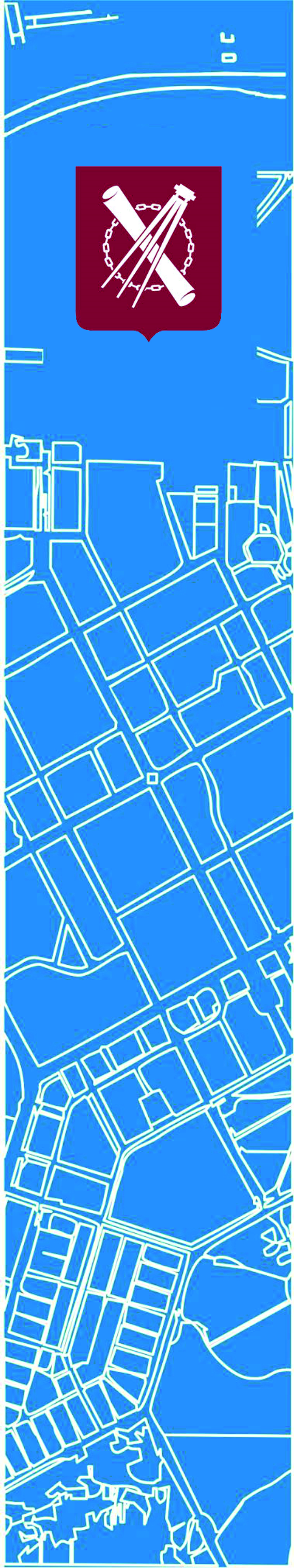 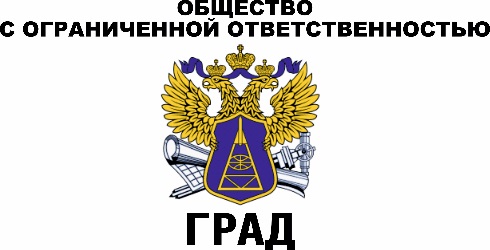 МЕСТНЫЕ НОРМАТИВЫ ГРАДОСТРОИТЕЛЬНОГО ПРОЕКТИРОВАНИЯСЕЛЬСКОГО ПОСЕЛЕНИЯ СЕНТЯБРЬСКИЙНЕФТЕЮГАНСКОГО РАЙОНАХАНТЫ-МАНСИЙСКОГО АВТОНОМНОГО ОКРУГА - ЮГРЫ2022
МЕСТНЫЕ НОРМАТИВЫГРАДОСТРОИТЕЛЬНОГО ПРОЕКТИРОВАНИЯСЕЛЬСКОГО ПОСЕЛЕНИЯ СЕНТЯБРЬСКИЙНЕФТЕЮГАНСКОГО РАЙОНАХАНТЫ-МАНСИЙСКОГО АВТОНОМНОГО ОКРУГА – ЮГРЫ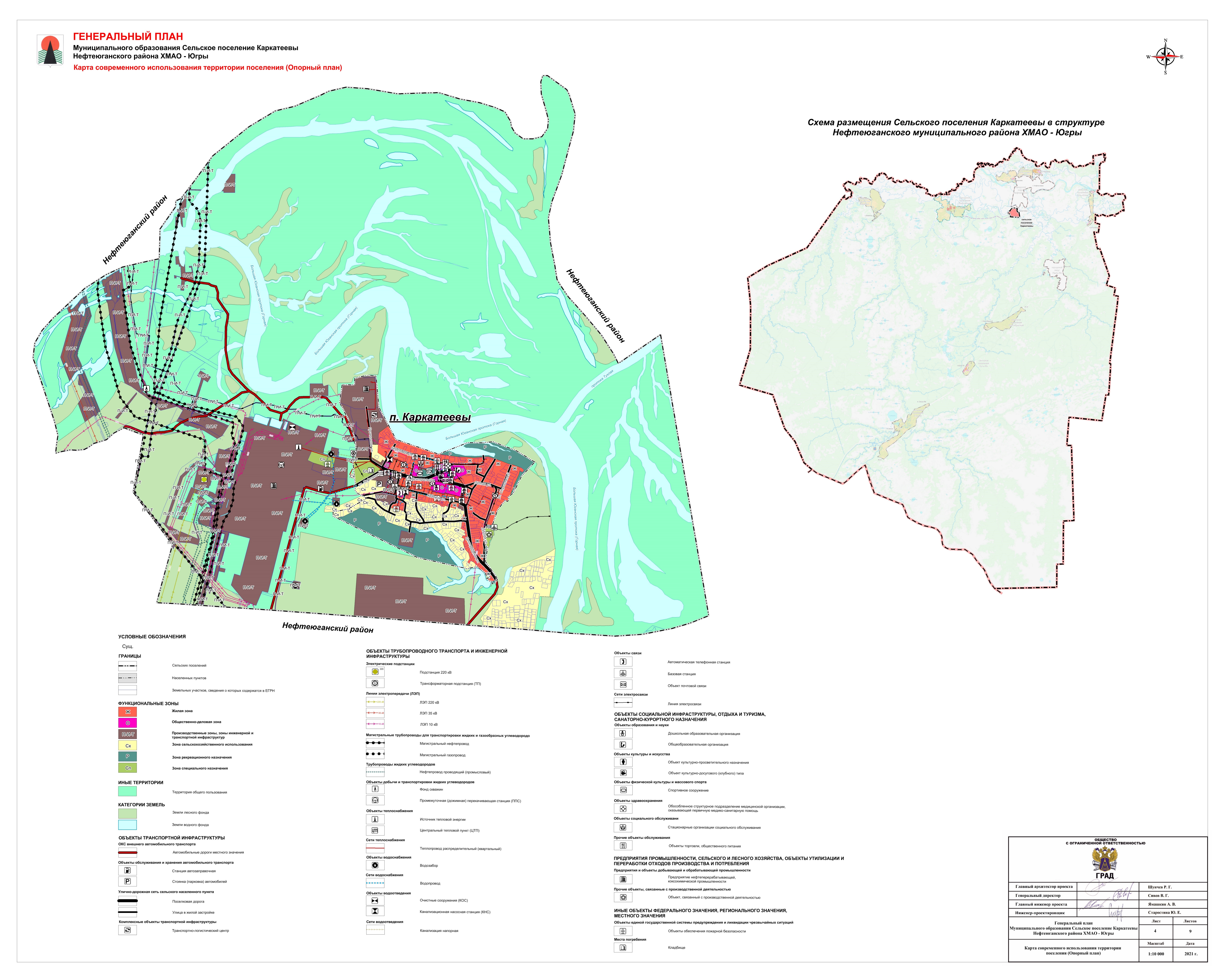 В подготовке проекта местных нормативов градостроительного проектирования сельского поселения Сентябрьский Нефтеюганского района Ханты-Мансийского автономного округа-Югры также принимали участие иные специалисты организации, которые были вовлечены в общую работу.СОДЕРЖАНИЕЧАСТЬ I. ОСНОВНАЯ ЧАСТЬРАЗДЕЛ 1. ОБЩИЕ ПОЛОЖЕНИЯГЛАВА 1	ВВЕДЕНИЕ. ЦЕЛИ И ОБЛАСТИ НОРМИРОВАНИЯМестные нормативы градостроительного проектирования устанавливают предельные значения расчетных показателей местного значения, которые отображаются в документах территориального планирования (далее - ДТП), учитываются в правилах землепользования и застройки (далее - ПЗЗ) (в целях комплексного развития территории), в документации по планировке территории (далее - ДППТ), с помощью которых планируется обеспечение базовыми социальными, транспортными, инженерными услугами, основываясь на положениях  Стратегии пространственного развития Российской Федерации на период до 2025 года, стратегий социально-экономического развития субъектов и программ социально-экономического развития субъектов Российской Федерации, муниципальных образований. Целью утверждения и применения НГП является повышение качества обеспеченности населения объектами коммунальной, транспортной, социальной инфраструктур и благоустройства с учетом планируемых показателей социально-экономического развития, установленных соответствующими документами стратегического планирования субъектов Российской Федерации и муниципальных образований.Исходя из целей развития территорий субъектов Российской Федерации, муниципальных образований в НГП определяется перечень параметров, которые подлежат нормированию в каждой области экономической деятельности, устанавливаются показатели уровня обеспеченности населения объектами регионального, местного значения (виды которых определяются законом субъекта Российской Федерации в соответствии со статьей 1 Градостроительный Кодекс РФ) (предельные показатели в отношении объектов местного значения), а также перечень таких объектов, обеспечивающих достижение этих показателей.ГЛАВА 2	ТЕРМИНЫ И ОПРЕДЕЛЕНИЯ. СОКРАЩЕНИЯ, ИСПОЛЬЗУЕМЫЕ В МЕСТНЫХ НОРМАТИВАХ ГРАДОСТРОИТЕЛЬНОГО ПРОЕКТИРОВАНИЯ СЕЛЬСКОГО ПОСЕЛЕНИЯ СЕНТЯБРЬСКИЙ 1.1 Термины и определенияДороги автомобильные общего пользования - автомобильные дороги, предназначенные для движения транспортных средств неограниченного круга лиц.Велопарковка – место для длительной стоянки (более часа) или хранения велосипедов, оборудованное специальными конструкциями.Велосипед –  транспортное средство, кроме инвалидных колясок, которое имеет по крайней мере два колеса и приводится в движение как правило мускульной энергией лиц, находящихся на этом транспортном средстве, в частности при помощи педалей или рукояток, и может также иметь электродвигатель номинальной максимальной мощностью в режиме длительной нагрузки, не превышающей 0,25 кВт, автоматически отключающийся на скорости более 25 км/ч.Велопешеходная дорожка – велосипедная дорожка, предназначенная для раздельного или совместного с пешеходами движения велосипедистов и обозначенная дорожными знаками.Велосипедист – лицо, управляющее велосипедом.Велосипедная дорожка – отдельная дорога или часть автомобильной дороги, предназначенная для велосипедистов и оборудованная соответствующими техническими средствами организации дорожного движения.Велосипедная стоянка – место для кратковременной стоянки (до одного часа) велосипедов, оборудованное стойками или другими специальными конструкциями для обеспечения сохранности велосипедов.Пешеход - лицо, находящееся вне транспортного средства на дороге либо на пешеходной или велопешеходной дорожке и не производящее на них работу. К пешеходам приравниваются лица, передвигающиеся в инвалидных колясках без двигателя, ведущие велосипед, мопед, мотоцикл, везущие санки, тележку, детскую или инвалидную коляску, а также использующие для передвижения роликовые коньки, самокаты и иные аналогичные средства.Пешеходная дорожка – размещаемое за пределами земляного полотна инженерное сооружение, предназначенное для движения пешеходов вне населенных пунктов в полосе отвода или придорожной полосе автомобильной дороги.Полоса для велосипедистов – велосипедная дорожка, расположенная на проезжей части автомобильной дороги, отделяющая велосипедистов техническими средствами организации дорожного движения (разметкой, дорожными ограждениями и т.д.) от проезжей части и обозначенная дорожным знаком в сочетании с табличкой, расположенными над полосойБлагоустройство - деятельность по реализации комплекса мероприятий, установленного правилами благоустройства территории муниципального образования, направленная на обеспечение и повышение комфортности условий проживания граждан, по поддержанию и улучшению санитарного и эстетического состояния территории муниципального образования, по содержанию территорий населенных пунктов и расположенных на таких территориях объектов, в том числе территорий общего пользования, земельных участков, зданий, строений, сооружений, прилегающих территорий.Инфраструктура – это совокупность предприятий, учреждений, систем управления, связи и т.п., обеспечивающая деятельность общества или какой-либо ее отдельной сферы.Территории, в границах которых предусматривается осуществление деятельности по комплексному развитию территории - территории, в границах которых предусматривается осуществление деятельности по комплексному развитию территории, в отношении которых заключается один или несколько договоров, предусматривающих осуществление деятельности по комплексному развитию территории (с учетом пункта 34 статьи 1, части 5.1 статьи 30 и иных положений ГрК РФ).Муниципальное образование - сельское поселение.Населенный пункт - компактно заселенная обособленная территория постоянного проживания людей, имеющая собственное наименование и зарегистрированная в Общероссийском классификаторе территорий муниципальных образований (ОКТМО) ОК 033-2013, а также входящая как составная часть в муниципальное образование, о чем имеется соответствующее указание в НПА, устанавливающем границы данного муниципального образования, имеющая необходимые для обеспечения жизнедеятельности граждан жилые и иные здания и сооружения, собственное наименование.Населенный пункт получает свой статус в установленном законом порядке и располагает в своих границах соответствующие органы или службы органов государственной власти субъекта Российской Федерации или ОМСУ, а также предприятия, учреждения и организации.Населенные пункты подразделяются на городские населенные пункты и сельские населенные пункты.Городскими считаются населенные пункты, утвержденные законодательными актами в качестве городов и поселков городского типа (рабочих, курортных и дачных поселков, поселков закрытых административно-территориальных образований). Все остальные населенные пункты считаются сельскими.Общественный транспорт - разновидность пассажирского транспорта как отрасли, предоставляющей услуги по перевозке людей по маршрутам, которые перевозчик заранее устанавливает, доводя до общего сведения способ доставки (транспортное средство), размер и форму оплаты, гарантируя регулярность (повторяемость движения по завершении производственного цикла перевозки), а также неизменяемость маршрута по требованию пассажиров.Объект капитального строительства - здание, строение, сооружение, объекты, строительство которых не завершено (далее - объекты незавершенного строительства), за исключением некапитальных строений, сооружений и неотделимых улучшений земельного участка (замощение, покрытие и другие).Объекты местного значения - объекты капитального строительства, иные объекты, территории, которые необходимы для осуществления ОМСУ полномочий по вопросам местного значения и в пределах переданных государственных полномочий в соответствии с федеральными законами, законом субъекта Российской Федерации, уставами муниципальных образований и оказывают существенное влияние на социально-экономическое развитие муниципальных районов, поселений, городских округов.Объекты регионального значения - объекты капитального строительства, иные объекты, территории, которые необходимы для осуществления полномочий по вопросам, отнесенным к ведению субъекта Российской Федерации, органов государственной власти субъекта Российской Федерации Конституцией Российской Федерации, федеральными конституционными законами, федеральными законами, конституцией (уставом) субъекта Российской Федерации, законами субъекта Российской Федерации, решениями высшего исполнительного органа государственной власти субъекта Российской Федерации, и оказывают существенное влияние на социально-экономическое развитие субъекта Российской Федерации.Озелененные территории общего пользования - территории, используемые для рекреации населения муниципальных образований. В состав озелененных территорий общего пользования, как правило, включаются парки, сады, скверы, бульвары, набережные, озелененные участки при общегородских торговых и административных центрах, лесопарки и другие рекреационно-природные территории.Органы местного самоуправления - избираемые непосредственно населением и (или) образуемые представительным органом муниципального образования органы, наделенные собственными полномочиями по решению вопросов местного значения.Документы стратегического планирования Российской Федерации - документы, определяющие развитие определенной сферы или отрасли экономики, и могут быть основой для разработки государственных программ Российской Федерации, государственных программ субъектов Российской Федерации, схем территориального планирования Российской Федерации, а также плановых и программно-целевых документов государственных корпораций, государственных компаний и акционерных обществ с государственным участием.Природно-климатические условия - совокупность факторов, обусловленных положением местности по широте относительно климатических поясов, морей и океанов, а также высотой над уровнем моря и системой циркуляции атмосферного воздуха.Программы комплексного развития систем коммунальной инфраструктуры поселения, городского округа - документы, устанавливающие перечни мероприятий по проектированию, строительству, реконструкции систем электро-, газо-, тепло-, водоснабжения и водоотведения, объектов, используемых для обработки, утилизации, обезвреживания и захоронения твердых бытовых отходов, которые предусмотрены соответственно схемами и программами развития единой национальной (общероссийской) электрической сети на долгосрочный период, генеральной схемой размещения объектов электроэнергетики, федеральной программой газификации, соответствующими межрегиональными, региональными программами газификации, схемами теплоснабжения, схемами водоснабжения и водоотведения, территориальными схемами в области обращения с отходами, в том числе с твердыми коммунальными отходами. Программы комплексного развития систем коммунальной инфраструктуры поселения, городского округа разрабатываются и утверждаются ОМСУ поселения, городского округа на основании утвержденных в порядке, установленном ГрК РФ, генеральных планов таких поселения, городского округа и обеспечивают сбалансированное, перспективное развитие систем коммунальной инфраструктуры в соответствии с потребностями в строительстве объектов капитального строительства и соответствующие установленным требованиям надежность, энергетическую эффективность указанных систем, снижение негативного воздействия на окружающую среду и здоровье человека и повышение качества поставляемых для потребителей товаров, оказываемых услуг в сферах электро-, газо-, тепло-, водоснабжения и водоотведения, а также услуг по обработке, утилизации, обезвреживанию и захоронению твердых коммунальных отходов.Программы комплексного развития социальной инфраструктуры поселения, городского округа - документы, устанавливающие перечни мероприятий по проектированию, строительству, реконструкции объектов социальной инфраструктуры местного значения поселения, городского округа, которые предусмотрены также государственными и муниципальными программами, стратегией социально-экономического развития муниципального образования и планом мероприятий по реализации стратегии социально-экономического развития муниципального образования (при наличии данных стратегии и плана), планом и программой комплексного социально-экономического развития муниципального образования. Программы комплексного развития социальной инфраструктуры поселения, городского округа разрабатываются и утверждаются ОМСУ, городского округа на основании утвержденных в порядке, установленном ГрК РФ, генеральных планов поселения, городского округа и обеспечивают сбалансированное, перспективное развитие социальной инфраструктуры поселения, городского округа в соответствии с потребностями в строительстве объектов социальной инфраструктуры местного значения.Программы комплексного развития транспортной инфраструктуры поселения, городского округа - документы, устанавливающие перечни мероприятий по проектированию, строительству, реконструкции объектов транспортной инфраструктуры местного значения, которые предусмотрены также государственными и муниципальными программами, стратегией социально-экономического развития муниципального образования и планом мероприятий по реализации стратегии социально-экономического развития муниципального образования (при наличии данных стратегии и плана), планом и программой комплексного социально-экономического развития муниципального образования, инвестиционными программами субъектов естественных монополий в области транспорта. Программы комплексного развития транспортной инфраструктуры поселения, городского округа разрабатываются и утверждаются ОМСУ поселения, городского округа на основании утвержденных в порядке, установленном ГрК РФ, генеральных планов поселения, городского округа и обеспечивают сбалансированное, перспективное развитие транспортной инфраструктуры поселения, городского округа в соответствии с потребностями в строительстве, реконструкции объектов транспортной инфраструктуры местного значения, а также обеспечивают транспортную доступность объектов социальной инфраструктуры.Пропускная способность - метрическая характеристика, показывающая соотношение предельного количества проходящих единиц (информации, предметов, объема, посетителей и прочих аналогичных показателей) в единицу времени через систему, узел, объект.Районирование - деление территории на внутренне однородные, но различающиеся между собой составные части (районы, территории, зоны).Ритуальные услуги - услуги, связанные с погребением умерших граждан, в том числе: организация похорон, бальзамирование, санитарная и косметическая обработка трупов; захоронение и перезахоронение; услуги крематориев; уход за могилой; изготовление гробов.Система коммунальной инфраструктуры - комплекс технологически связанных между собой объектов и инженерных сооружений, предназначенных для осуществления поставок товаров и оказания услуг в сферах электро-, газо-, тепло-, водоснабжения и водоотведения до точек подключения (технологического присоединения) к инженерным системам электро-, газо-, тепло-, водоснабжения и водоотведения объектов капитального строительства, а также объектов, используемых для обработки, утилизации, обезвреживания, захоронения твердых коммунальных отходов; утилизации, обезвреживания, захоронения твердых коммунальных отходов.Социальное обслуживание - деятельность по социальной поддержке, оказанию социально-бытовых, социально-медицинских, психолого-педагогических, социально-правовых услуг и материальной помощи, проведению социальной адаптации и реабилитации граждан, находящихся в трудной жизненной ситуации.Твердые коммунальные отходы (далее - ТКО) - отходы, образующиеся в жилых помещениях в процессе потребления физическими лицами, а также товары, утратившие свои потребительские свойства в процессе их использования физическими лицами в жилых помещениях в целях удовлетворения личных и бытовых нужд. К ТКО также относятся отходы, образующиеся в процессе деятельности юридических лиц, индивидуальных предпринимателей и подобные по составу отходам, образующимся в жилых помещениях в процессе потребления физическими лицами.Устойчивое развитие территорий - обеспечение при осуществлении градостроительной деятельности безопасности и благоприятных условий жизнедеятельности человека, ограничение негативного воздействия хозяйственной и иной деятельности на окружающую среду и обеспечение охраны и рационального использования природных ресурсов в интересах настоящего и будущего поколений.Физическая культура (физкультура) - область социальной деятельности, направленная на сохранение и укрепление здоровья, развитие психофизических способностей человека в процессе осознанной двигательной активности. Это часть культуры, представляющая собой совокупность ценностей и знаний, создаваемых и используемых обществом в целях физического и интеллектуального развития способностей человека, совершенствования его двигательной активности и формирования здорового образа жизни, социальной адаптации путем физического воспитания, физической подготовки и физического развития.Территория нормирования - однородные по своим характеристикам зоны с конкретными обозначениями (наименованиями), применительно к которым определяются расчетные показатели минимальной обеспеченности населения объектами муниципального и регионального значения и максимальной доступности таких объектов, в том числе с применением поправочных коэффициентов.Область нормирования - область экономической деятельности, в которой определяются виды объектов регионального и местного значения для отображения в ДТП субъектов Российской Федерации и муниципальных образований в соответствии с ГрК РФ.1.2 Сокращения, используемые в местных нормативах градостроительного проектирования сельского поселения СентябрьскийГрК РФ – Градостроительный Кодекс Российской ФедерацииДППТ – документация по планировке территорииДТП – документы территориального планированияМНГП – местные нормативы градостроительного проектированияМНГП СП Сентябрьский МНГП сельского поселения Сентябрьский – Местные нормативы градостроительного проектирования сельского поселения СентябрьскийНГП – нормативы градостроительного проектированияНПА – нормативно-правовые актыОКТМО – Общероссийский классификаторе территорий муниципальных образований ОМСУ – органы местного самоуправленияПЗЗ – Правила землепользования и застройкиРНГП – региональные нормативы градостроительного проектированияСП Сентябрьский – сельское поселение СентябрьскийТКО – твердые коммунальные отходыХМАО-Югра – Ханты-Мансийский автономный округ - ЮграРАЗДЕЛ 2. РАСЧЕТНЫЕ ПОКАЗАТЕЛИ МИНИМАЛЬНО ДОПУСТИМОГО УРОВНЯ ОБЕСПЕЧЕННОСТИ ОБЪЕКТАМИ МЕСТНОГО ЗНАЧЕНИЯ МУНИЦИПАЛЬНОГО ОБРАЗОВАНИЯГЛАВА 1. РАСЧЕТНЫЕ ПОКАЗАТЕЛИ МИНИМАЛЬНО ДОПУСТИМОГО УРОВНЯ ОБЕСПЕЧЕННОСТИ ОБЪЕКТАМИ МЕСТНОГО ЗНАЧЕНИЯ МУНИЦИПАЛЬНОГО ОБРАЗОВАНИЯ В ОБЛАСТИ АВТОМОБИЛЬНЫХ ДОРОГ МЕСТНОГО ЗНАЧЕНИЯ И ПОКАЗАТЕЛИ МАКСИМАЛЬНО ДОПУСТИМОГО УРОВНЯ ТЕРРИТОРИАЛЬНОЙ ДОСТУПНОСТИ ТАКИХ ОБЪЕКТОВ ДЛЯ НАСЕЛЕНИЯ1.1. Классификация автомобильных дорог принимается в соответствии с требованиями Федерального закона от 08.11.2007 № 257-ФЗ «Об автомобильных дорогах и о дорожной деятельности в Российской Федерации и о внесении изменений в отдельные законодательные акты Российской Федерации». Предельные значения расчетных показателей основных параметров автомобильных дорог местного значения вне границ населенных пунктов приведены в таблице 1.1.1.Таблица 1.1.11.2. Предельные значения расчетных показателей основных параметров автомобильных дорог местного значения в границах населенных пунктов приведены в таблице 1.2.1.Таблица 1.2.11.3. Для автомобильных дорог, за исключением автомобильных дорог, расположенных в границах населенных пунктов, устанавливаются придорожные полосы. Предельные значения расчетных показателей – ширина каждой придорожной полосы устанавливается в соответствии с таблицей 1.3.1.Таблица 1.3.11.4. Предельные значения расчетных показателей минимально допустимого уровня обеспеченности объектами, обеспечивающими обслуживание автомобильного движения, и максимально допустимого уровня их территориальной доступности приведены в таблице 1.4.1Таблица 1.4.11.5. Нормы обеспеченности населения машино-местами на объектах хранения легковых автомобилей представлены в таблице 1.5.1   Таблица 1.5.11.6. Расчетные показатели минимально допустимого уровня обеспеченности машино-местами для хранения и паркования легковых автомобилей для целей, не указанные в таблице, следует принимать в соответствии с требованиями Приложения Ж СП 42.13330.2016.1.7. Велосипедные дорожки располагают на отдельном земляном полотне, у подошвы насыпей и за пределами выемок или на специально устраиваемых бермах. На подходах к искусственным сооружениям велосипедные дорожки допустимо размещать на обочине с отделением их от проезжей части ограждениями или разделительными полосами.1.8. Однополосные велосипедные дорожки располагают с наветренной стороны от дороги (в расчете на господствующие ветры в летний период), двухполосные - при возможности по обеим сторонам дороги.1.9. Велосипедные и велопешеходные дорожки следует, как правило, устраивать за пределами проезжей части дорог при соотношениях интенсивностей движения автомобилей и велосипедистов, указанных в таблице 1.10.1. 1.10. Полосы для велосипедистов на проезжей части допускается устраивать на обычных автомобильных дорогах с интенсивностью движения менее 2000 авт./сут (до 150 авт./ч).Таблица1.10.1Таблица 1.10.21.11. Велосипедные дорожки следует проектировать как для двустороннего движения (при интенсивности движения до 70 вел./ч), так и для одностороннего (при интенсивности движения более 70 вел./ч).1.12. Наименьшее расстояние от края велосипедной дорожки должно составлять: до кромки проезжей части дорог, деревьев - 0,75 м; до тротуаров - 0,5 м; до стоянок автомобилей и остановок общественного транспорта - 1,5 м.1.13. Ширина разделительной полосы между проезжей частью автомобильной дороги и параллельной или свободно трассируемой велосипедной дорожкой должна быть не менее 2,0 м. В стесненных условиях допускается разделительная полоса шириной 1,0 м, возвышающаяся над проезжей частью не менее чем на 0,15 м, с окаймлением бордюром или установкой барьерного или парапетного ограждения.1.14. При устройстве пересечения автомобильных дорог и велосипедных дорожек требуется обеспечить безопасное расстояние видимости (таблица 1.15.1). При расчетных скоростях автотранспортных средств более 80 км/ч и при интенсивности велосипедного движения не менее 50 вел./ч устройство пересечений велосипедных дорожек с автомобильными дорогами в одном уровне возможно только при устройстве светофорного регулирования.1.15. В целях обеспечения безопасности дорожного движения на автомобильных дорогах I категории устройство пересечений автомобильных дорог с велосипедными дорожками в виде разрывов на разделительной полосе дорожных ограждений при интенсивности движения более 250 авт./ч не допускается.Таблица 1.15.11.16. Велосипедные дорожки в зоне пересечений с автомобильной дорогой должны быть освещены на расстоянии не менее 60 м. Места пересечений велосипедных дорожек с автомобильными дорогами в одном уровне должны оборудоваться соответствующими дорожными знаками и разметкой.1.17. При необходимости устройства велосипедного или пешеходного путепровода или тоннеля при пересечении велосипедных и пешеходных дорожек с транспортными развязками необходимо разрабатывать технико-экономические обоснования целесообразности строительства путепровода или тоннеля для них.1.18. Покрытия велосипедных дорожек следует устраивать из асфальтобетона, цементобетона и каменных материалов, обработанных вяжущими, а при проектировании велопешеходных дорожек для выделения полос движения для велосипедистов - с применением цветных покрытий противоскольжения в соответствии с требованиями ГОСТ 32753.1.19. При обустройстве дождеприемных решеток, перекрывающих водоотводящие лотки, ребра решеток не должны быть расположены вдоль направления велосипедного движения и должны иметь ширину отверстий между ребрами не более 15 мм. 1.20. Открытые велосипедные стоянки следует сооружать и оборудовать стойками или другими устройствами для кратковременного хранения велосипедов у предприятий общественного питания, мест кратковременного отдыха, магазинов и других общественных центров.1.21. Проектирование парковых дорог, проездов, велосипедных дорожек следует осуществлять в соответствии с характеристиками, приведенными в таблицах 1.21.1 и 1.21.2.Таблица 1.21.1Таблица 1.21.21.22. Поперечные уклоны элементов поперечного профиля следует принимать:- для проезжей части - минимальный - 10‰, максимальный - 30‰;- для тротуара - минимальный - 5‰, максимальный - 20‰;- для велодорожек - минимальный - 5‰, максимальный - 30‰.1.23. Поперечный профиль улиц и дорог населенных пунктов может включать в себя проезжую часть (в том числе переходно-скоростные полосы, накопительные полосы, полосы для остановки, стоянки и парковки транспортных средств), тротуары, велосипедные дорожки, центральные и боковые разделительные полосы, бульвары.1.24. На магистральных улицах регулируемого движения допускается предусматривать велосипедные дорожки, выделенные разделительными полосами. В зонах массового отдыха населения и на других озелененных территориях следует предусматривать велосипедные дорожки, изолированные от улиц, дорог и пешеходного движения. Велосипедные дорожки могут устраиваться одностороннего и двустороннего движения при наименьшем расстоянии безопасности от края велодорожки, м:Примечание - Допускается устраивать велосипедные полосы по краю улиц и дорог местного значения. Ширина полосы должна быть не менее 1,2 м при движении в направлении транспортного потока и не менее 1,5 м при встречном движении. Ширина велосипедной полосы, устраиваемой вдоль тротуара, должна быть не менее 1 м.1.25. При определении общей потребности в местах для хранения следует учитывать и другие индивидуальные транспортные средства (мотоциклы, мотороллеры, мотоколяски, мопеды, велосипеды) с приведением их к одному расчетному виду (легковому автомобилю) с применением следующих коэффициентов:ГЛАВА 2. РАСЧЕТНЫЕ ПОКАЗАТЕЛИ МИНИМАЛЬНО ДОПУСТИМОГО УРОВНЯ ОБЕСПЕЧЕННОСТИ ОБЪЕКТАМИ МЕСТНОГО ЗНАЧЕНИЯ МУНИЦИПАЛЬНОГО ОБРАЗОВАНИЯ ОБЩЕСТВЕННО-ДЕЛОВЫХ ЗОН И ПОКАЗАТЕЛИ МАКСИМАЛЬНО ДОПУСТИМОГО УРОВНЯ ТЕРРИТОРИАЛЬНОЙ ДОСТУПНОСТИ ТАКИХ ОБЪЕКТОВ ДЛЯ НАСЕЛЕНИЯ2.1. Объекты образованияПредельные значения расчетных показателей минимально допустимого уровня обеспеченности объектами образования местного значения и максимально допустимого уровня их территориальной доступности принимаются в соответствии с таблицей 2.1.1. Таблица 2.1.12.2. Объекты физической культуры и массового спортаПредельные значения расчетных показателей минимально допустимого уровня обеспеченности объектами физической культуры и массового спорта местного значения и максимально допустимого уровня их территориальной доступности принимаются в соответствии с таблицей 2.2.1.      Таблица 2.2.12.3. Объекты культуры и социального обслуживанияПредельные значения расчетных показателей минимально допустимого уровня обеспеченности объектами культуры и искусства местного значения и максимально допустимого уровня их территориальной доступности представлены в таблице 2.3.1.Таблица 2.3.1ГЛАВА 3. РАСЧЕТНЫЕ ПОКАЗАТЕЛИ МИНИМАЛЬНО ДОПУСТИМОГО УРОВНЯ ОБЕСПЕЧЕННОСТИ ОБЪЕКТАМИ МЕСТНОГО ЗНАЧЕНИЯ МУНИЦИПАЛЬНОГО ОБРАЗОВАНИЯ НЕОБХОДИМЫХ ДЛЯ ОРГАНИЗАЦИИ РИТУАЛЬНЫХ УСЛУГ, А ТАКЖЕ ОБЪЕКТАМИ В ОБЛАСТИ ОБРАБОТКИ, УТИЛИЗАЦИИ, ОБЕЗВРЕЖИВАНИЯ, РАЗМЕЩЕНИЯ ТВЕРДЫХ КОММУНАЛЬНЫХ ОТХОДОВ (ДЛЯ ГОРОДСКИХ ОКРУГОВ) И ПОКАЗАТЕЛИ МАКСИМАЛЬНО ДОПУСТИМОГО УРОВНЯ ТЕРРИТОРИАЛЬНОЙ ДОСТУПНОСТИ ТАКИХ ОБЪЕКТОВ ДЛЯ НАСЕЛЕНИЯ3.1. Объекты, необходимые для организации ритуальных услуг, места захороненияРасчетные показатели минимально допустимого уровня обеспеченности и максимально допустимого уровня территориальной доступности объектов, необходимых для организации ритуальных услуг и мест захоронения, а также размеры земельных участков, занимаемых указанными объектами, приведены в таблице 3.1.1.Таблица 3.1.13.2 Объекты обработки, утилизации, обезвреживания и размещения твердых коммунальных отходовРасчетное количество накапливающихся твердых коммунальных отходов следует принимать в соответствии с нормативами накопления, утвержденными органами местного самоуправления, при отсутствии утвержденных нормативов – допускается принимать по таблице 3.2.1. Таблица 3.2.1Расчетные показатели градостроительного проектирования объектов обработки, утилизации, обезвреживания, захоронения твердых коммунальных отходов приведены в таблице 3.2.2.Таблица 3.2.2ГЛАВА 4. РАСЧЕТНЫЕ ПОКАЗАТЕЛИ МИНИМАЛЬНО ДОПУСТИМОГО УРОВНЯ ОБЕСПЕЧЕННОСТИ ОБЪЕКТАМИ МЕСТНОГО ЗНАЧЕНИЯ МУНИЦИПАЛЬНОГО ОБРАЗОВАНИЯ В ОБЛАСТИ ЖИЛИЩНОГО СТРОИТЕЛЬСТВА И ПОКАЗАТЕЛИ МАКСИМАЛЬНО ДОПУСТИМОГО УРОВНЯ ТЕРРИТОРИАЛЬНОЙ ДОСТУПНОСТИ ТАКИХ ОБЪЕКТОВ ДЛЯ НАСЕЛЕНИЯЖилые зоны предназначены для размещения жилой застройки домами усадебного типа, коттеджного типа, блокированными домами, многоквартирными, в том числе секционными домами, а также иными зданиями, предназначенными для постоянного и временного (общежития) проживания населения.При планировке и застройке поселений необходимо проводить зонирование их территории с установлением видов преимущественного функционального использования, а также других ограничений на использование территории для осуществления градостроительной деятельности.В состав жилых зон могут включаться:- зоны застройки индивидуальными жилыми домами;- зоны застройки малоэтажными жилыми домами;- зоны застройки среднеэтажными жилыми домами;- зоны жилой застройки иных видов.Расчетные показатели градостроительного проектирования объектов жилищного строительства приведены в таблице 4.1.Таблица 4.1Индивидуальная жилая застройка сельского поселения Сентябрьский ненормативно сближена с опасным производственным объектом ЛПДС «Южный Балык» (СП 36.13330.2012 и ГрК РФ).Необходимо разработать специальные технические условия в соответствии с СанПиН 2.2.1/2.1.1.1200-03 для безопасной эксплуатации существующих индивидуальных жилых домов, дачных построек в зоне минимального расстояния от объектов трубопроводного транспорта и в зонах с особыми условиями использования территории – санитарная зона ЛПДС «Южный Балык».ГЛАВА 5. РАСЧЕТНЫЕ ПОКАЗАТЕЛИ МИНИМАЛЬНО ДОПУСТИМОГО УРОВНЯ ОБЕСПЕЧЕННОСТИ ОБЛАСТИ БЛАГОУСТРОЙСТВА И ПОКАЗАТЕЛИ МАКСИМАЛЬНО ДОПУСТИМОГО УРОВНЯ ТЕРРИТОРИАЛЬНОЙ ДОСТУПНОСТИРасчетные показатели для объектов благоустройства территории представлены в Таблице 5.1.Таблица 5.1ГЛАВА 6. РАСЧЕТНЫЕ ПОКАЗАТЕЛИ МИНИМАЛЬНО ДОПУСТИМОГО УРОВНЯ ОБЕСПЕЧЕННОСТИ ОБЪЕКТАМИ МЕСТНОГО ЗНАЧЕНИЯ МУНИЦИПАЛЬНОГО ОБРАЗОВАНИЯ В ОБЛАСТИ ЭЛЕКТРО-, ТЕПЛО-, ГАЗО- И ВОДОСНАБЖЕНИЯ НАСЕЛЕНИЯ, ВОДООТВЕДЕНИЯ (ЗА ИСКЛЮЧЕНИЕМ ОБЪЕКТОВ ПРОИЗВОДСТВЕННОЙ ИНФРАСТРУКТУРЫ ПО РАЗВЕДКЕ И ПРОМЫШЛЕННОМУ ОСВОЕНИЮ МЕСТОРОЖДЕНИЙ НЕФТИ И ГАЗА) И ПОКАЗАТЕЛИ МАКСИМАЛЬНО ДОПУСТИМОГО УРОВНЯ ТЕРРИТОРИАЛЬНОЙ ДОСТУПНОСТИ ТАКИХ ОБЪЕКТОВ ДЛЯ НАСЕЛЕНИЯ6.1. ЭлектроснабжениеПри определении потребности в мощности объектов по производству электроэнергии допускается использовать укрупненные показатели расхода электроэнергии.Предельные значения расчетных показателей минимально допустимого уровня обеспеченности и максимально допустимого уровня территориальной доступности объектов электроснабжения приведены в таблице 6.1.1Таблица 6.1.1* - под объектами электроснабжения в Таблице 6.1.1 подразумеваются:Гидроэлектростанции, гидроаккумулирующие электрические станции и иные электростанции на основе возобновляемых источников энергии, установленная генерируемая мощность которых составляет до 5 МВт включительно;Электрические станции, установленная генерируемая мощность которых составляет до 5 МВт включительно;Подстанции и переключательные пункты, проектный номинальный класс напряжений которых находится в диапазоне от 20 кВ до 35 кВ включительно;Трансформаторные подстанции (распределительные пункты, секционирующие пункты), проектный номинальный класс напряжений которых находится в диапазоне от 6 кВ до 10 кВ включительно;Линии электропередачи, проектный номинальный класс напряжений которых находится в диапазоне от 20 кВ до 35 кВ включительноРасчетные показатели для жилых помещений многоквартирных и индивидуальных жилых домов, оборудованных в установленном порядке электрическими отопительными и (или) водонагревательными установками представлены в таблице 6.1.2Таблица 6.1.2Величина охранных зон для линий электропередач отображена в таблице 6.1.3Таблица 6.1.36.2. Газоснабжение Проектирование, строительство, капитальный ремонт, расширение и техническое перевооружение сетей газораспределения и газопотребления должны осуществляться в соответствии со схемами газоснабжения, разработанными в составе федеральной, межрегиональных и региональных программ газификации в целях обеспечения предусматриваемого этими программами уровня газификации жилищно-коммунального хозяйства, промышленных и иных организаций.При использовании одно- или многоступенчатой сети газораспределения подача газа потребителям производится по распределительным газопроводам одной или нескольких категорий давления.6.2.1. Размеры санитарно-защитных зон объектов газоснабжения приведены в таблице 6.2.1.1Таблица 6.2.1.16.2.2. При проектировании систем газоснабжения (газопроводов) на территории муниципального образования допускается использовать укрупненные показатели потребления газа.6.2.3. Предельные значения расчетных показателей минимально допустимого уровня обеспеченности и максимально допустимого уровня территориальной доступности объектов газоснабжения приведены в таблице 6.2.3.1Таблица 6.2.3.1Размеры земельных участков для отдельно стоящих отопительных котельных, располагаемых в жилых зонах, следует принимать по таблице 6.2.3.2Таблица 6.2.3.26.3. ТеплоснабжениеПредельные значения расчетных показателей минимально допустимого уровня обеспеченности объектами теплоснабжения – расчетные тепловые нагрузки при проектировании тепловых сетей определяются по данным конкретных проектов нового строительства, а существующей – по фактическим тепловым нагрузкам. При отсутствии таких данных допускается руководствоваться таблицей 6.3.1Таблица 6.3.16.4. ВодоснабжениеПредельные значения расчетных показателей минимально допустимого уровня обеспеченности – удельные среднесуточные (за год) нормы водопотребления на хозяйственно-питьевые нужды населения следует принимать в соответствии с таблицей 6.4.1Таблица 6.4.16.5.ВодоотведениеНормативные параметры и расчетные показатели систем водоотведения (канализации) приведены в таблице 6.5.1Таблица 6.5.16.6. Объекты связиПредельные значения расчетных показателей минимально допустимого уровня обеспеченности объектами связи и максимально допустимого уровня их территориальной доступности принимается в соответствии с таблицей 6.6.1Таблица 6.6.1ГЛАВА 7. РАСЧЕТНЫЕ ПОКАЗАТЕЛИ МИНИМАЛЬНО ДОПУСТИМОГО УРОВНЯ ОБЕСПЕЧЕННОСТИ ОБЪЕКТАМИ МЕСТНОГО ЗНАЧЕНИЯ МУНИЦИПАЛЬНОГО ОБРАЗОВАНИЯ В ИНЫХ ОБЛАСТЯХ, СВЯЗАННЫХ С РЕШЕНИЯМИ ВОПРОСОВ МЕСТНОГО ЗНАЧЕНИЯ СЕЛЬСКОГО ПОСЕЛЕНИЯ СЕНТЯБРЬСКИЙ, И ПОКАЗАТЕЛИ МАКСИМАЛЬНО ДОПУСТИМОГО УРОВНЯ ТЕРРИТОРИАЛЬНОЙ ДОСТУПНОСТИ ТАКИХ ОБЪЕКТОВ ДЛЯ НАСЕЛЕНИЯ7.1 Объекты местного значения муниципального образования в области предупреждения и ликвидации последствий чрезвычайных ситуацийПредельные значения расчетных показателей минимально допустимого уровня обеспеченности объектами местного значения муниципального образования в области предупреждения и ликвидации последствий чрезвычайных ситуаций и показатели максимально допустимого уровня территориальной доступности таких объектов для населения отображены в таблице 7.1.1Таблица 7.1.17.2 Расчетные показатели обеспеченности и интенсивности использования территорий с учетом потребностей маломобильных групп населенияПредельные значения расчетных показателей минимально допустимого уровня обеспеченности объектами в области обеспечения потребностей маломобильных групп населения и максимально допустимого уровня их территориальной доступности принимается в соответствии с таблицей 7.2.1Таблица 7.2.17.3 Объекты культурного значенияВеличина защитной зоны объектов культурного наследия представлены в таблице 2.4.1.Таблица 2.4.1При содержании и использовании объекта культурного наследия, включенного в реестр, выявленного объекта культурного наследия в целях поддержания в надлежащем техническом состоянии без ухудшения физического состояния и (или) изменения предмета охраны данного объекта культурного наследия лица, указанные в пункте 11 статьи 47.6 Федерального закона от 25.06.2002 N 73-ФЗ  "Об объектах культурного наследия (памятниках истории и культуры) народов Российской Федерации", лицо, которому земельный участок, в границах которого располагается объект археологического наследия, принадлежит на праве собственности или ином вещном праве, обязаны:1) осуществлять расходы на содержание объекта культурного наследия и поддержание его в надлежащем техническом, санитарном и противопожарном состоянии;2) не проводить работы, изменяющие предмет охраны объекта культурного наследия либо ухудшающие условия, необходимые для сохранности объекта культурного наследия;3) не проводить работы, изменяющие облик, объемно-планировочные и конструктивные решения и структуры, интерьер выявленного объекта культурного наследия, объекта культурного наследия, включенного в реестр, в случае, если предмет охраны объекта культурного наследия не определен;4) обеспечивать сохранность и неизменность облика выявленного объекта культурного наследия;5) соблюдать установленные статьей 5.1 Федерального закона от 25.06.2002 N 73-ФЗ  "Об объектах культурного наследия (памятниках истории и культуры) народов Российской Федерации" требования к осуществлению деятельности в границах территории объекта культурного наследия, включенного в реестр, особый режим использования земельного участка, водного объекта или его части, в границах которых располагается объект археологического наследия;6) не использовать объект культурного наследия (за исключением оборудованных с учетом требований противопожарной безопасности объектов культурного наследия, предназначенных либо предназначавшихся для осуществления и (или) обеспечения указанных ниже видов хозяйственной деятельности, и помещений для хранения предметов религиозного назначения, включая свечи и лампадное масло):под склады и объекты производства взрывчатых и огнеопасных материалов, предметов и веществ, загрязняющих интерьер объекта культурного наследия, его фасад, территорию и водные объекты и (или) имеющих вредные парогазообразные и иные выделения;под объекты производства, имеющие оборудование, оказывающее динамическое и вибрационное воздействие на конструкции объекта культурного наследия, независимо от мощности данного оборудования;под объекты производства и лаборатории, связанные с неблагоприятным для объекта культурного наследия температурно-влажностным режимом и применением химически активных веществ;7) незамедлительно извещать соответствующий орган охраны объектов культурного наследия обо всех известных ему повреждениях, авариях или об иных обстоятельствах, причинивших вред объекту культурного наследия, включая объект археологического наследия, земельному участку в границах территории объекта культурного наследия либо земельному участку, в границах которого располагается объект археологического наследия, или угрожающих причинением такого вреда, и безотлагательно принимать меры по предотвращению дальнейшего разрушения, в том числе проводить противоаварийные работы в порядке, установленном для проведения работ по сохранению объекта культурного наследия;8) не допускать ухудшения состояния территории объекта культурного наследия, включенного в реестр, поддерживать территорию объекта культурного наследия в благоустроенном состоянии.Режим использования территорий объектов культурного наследия, защитных зон объектов культурного наследия, зон охраны объектов культурного наследия, меры по сохранению объектов культурного наследия и иные положения, касающиеся объектов культурного наследия, отображены в Федеральном законе от 25.06.2002 N 73-ФЗ  "Об объектах культурного наследия (памятниках истории и культуры) народов Российской Федерации".7.4 Особо охраняемые природные территорииПри принятии решений о создании особо охраняемых природных территорий учитывается:а) значение соответствующей территории для сохранения биологического разнообразия, в том числе редких, находящихся под угрозой исчезновения и ценных в хозяйственном и научном отношении объектов растительного и животного мира и среды их обитания;б) наличие в границах соответствующей территории участков природных ландшафтов и культурных ландшафтов, представляющих собой особую эстетическую, научную и культурную ценность;в) наличие в границах соответствующей территории геологических, минералогических и палеонтологических объектов, представляющих собой особую научную, культурную и эстетическую ценность;г) наличие в границах соответствующей территории уникальных природных комплексов и объектов, в том числе одиночных природных объектов, представляющих собой особую научную, культурную и эстетическую ценность.Органы местного самоуправления создают особо охраняемые природные территории местного значения на земельных участках, находящихся в собственности соответствующего муниципального образования. В случае, если создаваемая особо охраняемая природная территория будет занимать более чем пять процентов от общей площади земельных участков, находящихся в собственности муниципального образования, решение о создании особо охраняемой природной территории орган местного самоуправления согласовывает с органом государственной власти соответствующего субъекта Российской Федерации.Органы местного самоуправления решают предусмотренные Федеральным законом "Об общих принципах организации местного самоуправления в Российской Федерации" вопросы использования, охраны, защиты, воспроизводства лесов особо охраняемых природных территорий, расположенных в границах населенных пунктов поселения, городского округа, в соответствии с положениями о соответствующих особо охраняемых природных территориях.Для предотвращения неблагоприятных антропогенных воздействий на государственные природные заповедники, национальные парки, природные парки и памятники природы на прилегающих к ним земельных участках и водных объектах устанавливаются охранные зоны.Положение об охранных зонах указанных особо охраняемых природных территорий утверждается Правительством Российской Федерации. Ограничения использования земельных участков и водных объектов в границах охранной зоны устанавливаются решением об установлении охранной зоны особо охраняемой природной территории.Режим охранной зоны устанавливается положением об охранной зоне конкретного государственного природного заповедника, национального парка, природного парка или памятника природы, утверждаемым органом государственной власти, принимающим решение о ее создании. В границах охранных зон запрещается деятельность, оказывающая негативное (вредное) воздействие на природные комплексы государственного природного заповедника, национального парка, природного парка или памятника природы. В границах охранных зон хозяйственная деятельность осуществляется с соблюдением положений о соответствующей охранной зоне и требований по предотвращению гибели объектов животного мира при осуществлении производственных процессов, а также при эксплуатации транспортных магистралей, трубопроводов, линий связи и электропередачи, утвержденных в соответствии со статьей 28 Федерального закона "О животном мире".7.5 Объекты производственного и хозяйственно-складского назначенияРасчетные показатели минимально допустимого уровня обеспеченности объектами местного значения в области производственного и хозяйственно-складского назначения представлены в таблице 7.4.1Таблица 7.4.1Расчетные показатели минимальной плотности застройки земельных участков производственных объектов следует принимать в соответствии с Местными нормативами градостроительного проектирования Нефтеюганского района Ханты-Мансийского автономного округа – Югры.7.6 Объекты сельскохозяйственного назначенияРасчетные показатели минимально допустимого уровня обеспеченности объектами местного значения в области сельского хозяйства следует принимать в соответствии с Региональными нормативами градостроительного проектирования Ханты-Мансийского автономного округа – Югры.ЧАСТЬ II. МАТЕРИАЛЫ ПО ОБОСНОВАНИЮ РАСЧЕТНЫХ ПОКАЗАТЕЛЕЙ, СОДЕРЖАЩИХСЯ В ОСНОВНОЙ ЧАСТИ НОРМАТИВОВ ГРАДОСТРОИТЕЛЬНОГО ПРОЕКТИРОВАНИЯРАЗДЕЛ 1. АНАЛИЗ СОВРЕМЕННОГО СОСТОЯНИЯ МУНИЦИПАЛЬНОГО ОБРАЗОВАНИЯСельское поселение Сентябрьский — муниципальное образование в Нефтеюганском районе Ханты-Мансийского автономного округа Российской Федерации.Административный центр — посёлок Сентябрьский.Сельское поселение Сентябрьский в соответствии с законом Ханты-Мансийского автономного округа – Югры от 25.11.2004 года № 63-оз «О статусе и границах муниципальных образований Ханты-Мансийского автономного округа – Югры» является муниципальным образованием Ханты-Мансийского автономного округа – Югры наделенным статусом сельского поселения. Границы поселения установлены законом Ханты-Мансийского автономного округа – Югры от 25.11.2004 года № 63-оз «О статусе и границах муниципальных образований Ханты-Мансийского автономного округа – Югры». В границах поселения находится населенный пункт, являющийся административным центром поселения, поселок Сентябрьский, также на территории поселения расположен поселок КС-5 (Молодежный), не имеющий официального статуса административно-территориальной единицы. Площадь территории сельского поселения Сентябрьский составляет 6232,23 га.Территорию поселения окружают межселенные территории Нефтеюганского района. В восточной части поселения проходит железная дорога «Тобольск-Сургут», в центральной части территорию поселения пересекает федеральная автодорога «Р-404 Тюмень-Тобольск-Ханты-Мансийск». По территории сельского поселения Сентябрьский протекает река Малый Балык, малые протоки, ручьи.Оценка тенденций экономического роста и градостроительного развития территории в качестве одной из важнейших составляющих включает в себя анализ демографической ситуации. Значительная часть расчетных показателей, содержащихся в документах территориального планирования, определяется на основе численности населения. На демографические прогнозы опирается планирование всего народного хозяйства: производство товаров и услуг, жилищного и коммунального хозяйства, трудовых ресурсов, подготовки кадров специалистов, школ и детских дошкольных учреждений, дорог, транспортных средств и многое другое.По данным, предоставленным Администрацией сельского поселения Сентябрьский Нефтеюганского района численность населения сельского поселения Сентябрьский на начало 2020 года – 1558 человека, что составляет 3 % от общей численности населения Нефтеюганского района. В период с 2018 по 2020 годы среднегодовая численность постоянного населения сельского поселения Сентябрьский увеличилась на 2,27 %. Демографическая ситуация в целом характеризуется положительной динамикой, создаваемой за счет естественного и механического прироста населения.В половозрастной структуре населения прослеживается превышение мужского населения над женским.Согласно данным социально-экономического паспорта сельского поселения Сентябрьский, более половины экономически активного населения занято  в производственной сфере.Успешное выполнение задач развития сельского поселения Сентябрьский в различных социально-экономических отраслях во многом зависит от полноты правового обеспечения вопросов землепользования и застройки, а также градостроительной деятельности.Необходимо организовать работу по разработке и актуализации муниципальных правовых актов в области градостроительной деятельности, землепользования и застройки с целью создания условий, стимулирующих деятельность организаций различных организационно-правовых форм и форм собственности, направляющих средства на реализацию планов и программ в области градостроительной деятельности.Учитывая социально-экономическую значимость большинства вопросов градостроительной деятельности, их возрастающую роль в решении многих социальных проблем общества, необходимо разработать комплекс мер по информационной поддержке инициативы заинтересованных лиц в решении указанных вопросов.РАЗДЕЛ 2. ОБОСНОВАНИЕ ПОЛОЖЕНИЙ ОСНОВНОЙ ЧАСТИ МЕСТНЫХ НОРМАТИВОВ ГРАДОСТРОИТЕЛЬНОГО ПРОЕКТИРОВАНИЯОбоснование положений основной части Местных нормативов градостроительного проектирования сельского поселения Сентябрьский отображены в Таблице 2.1Таблица 2.1ЧАСТЬ III. ПРАВИЛА И ОБЛАСТЬ ПРИМЕНЕНИЯ РАСЧЕТНЫХ ПОКАЗАТЕЛЕЙ, СОДЕРЖАЩИХСЯ В ОСНОВНОЙ ЧАСТИ НОРМАТИВОВ ГРАДОСТРОИТЕЛЬНОГО ПРОЕКТИРОВАНИЯРАЗДЕЛ 1. ПРАВИЛА ПРИМЕНЕНИЯ РАСЧЕТНЫХ ПОКАЗАТЕЛЕЙ, СОДЕРЖАЩИХСЯ В ОСНОВНОЙ ЧАСТИ НОРМАТИВОВ ГРАДОСТРОИТЕЛЬНОГО ПРОЕКТИРОВАНИЯВ процессе подготовки генерального плана сельского поселения Сентябрьский необходимо применять расчетные показатели уровня минимальной обеспеченности объектами местного значения сельского поселения и уровня максимальной территориальной доступности таких объектов.В ходе подготовки документации по планировке территории в границах сельского поселения Сентябрьский следует учитывать расчетные показатели минимально допустимых площадей территорий, необходимых для размещения объектов местного значения сельского поселения.При планировании размещения в границах территории проекта планировки различных объектов следует оценивать обеспеченности рассматриваемой территории объектами соответствующего вида, которые расположены (или могут быть расположены) не только в границах данной территории, но также и вне ее границ в пределах максимальной территориальной доступности, установленной для соответствующих объектов.Расчетные показатели минимально допустимого уровня обеспеченности объектами местного значения сельского поселения, а также максимально допустимого уровня территориальной доступности таких объектов, установленные в настоящих МНГП, применяются при определении местоположения планируемых к размещению объектов местного значения поселения в генеральном плане сельского поселения Сентябрьский (в том числе, при определении функциональных зон, в границах которых планируется размещение указанных объектов), а также при определении зон планируемого размещения объектов местного значения сельского поселения.При определении местоположения планируемых к размещению объектов местного значения сельского поселения в целях подготовки генерального плана сельского поселения Сентябрьский, документации по планировке территории следует учитывать наличие на территории в границах подготавливаемого проекта подобных объектов, их параметры (площадь, емкость, вместимость, уровень территориальной доступности). МНГП сельского поселения Сентябрьский имеют приоритет перед РНГП ХМАО - Югры в случае, если расчетные показатели минимально допустимого уровня обеспеченности объектами местного значения сельского поселения населения муниципального района, установленные МНГП сельского поселения Сентябрьский выше соответствующих предельных значений расчетных показателей, установленных РНГП ХМАО - Югры. В случае, если расчетные показатели минимально допустимого уровня обеспеченности объектами местного значения сельского поселения населения муниципального района, установленные МНГП сельского поселения Сентябрьский, окажутся ниже уровня соответствующих предельных значений расчетных показателей, установленных РНГП ХМАО - Югры, то применяются предельные расчетные показатели РНГП ХМАО - Югры. МНГП сельского поселения Сентябрьский имеют приоритет перед РНГП ХМАО - Югры в случае, если расчетные показатели максимально допустимого уровня территориальной доступности объектов местного значения сельского поселения для населения муниципального района, установленные МНГП сельского поселения Сентябрьский ниже соответствующих предельных значений расчетных показателей, установленных РНГП ХМАО - Югры. В случае, если расчетные показатели максимально допустимого уровня территориальной доступности объектов местного значения сельского поселения для населения муниципального района, установленные МНГП сельского поселения Сентябрьский, окажутся выше уровня соответствующих предельных значений расчетных показателей, установленных РНГП ХМАО - Югры, то применяются предельные расчетные показатели РНГП ХМАО - Югры.При отмене и (или) изменении действующих нормативных документов Российской Федерации и (или) Ханты-Мансийского автономного округа – Югры, в том числе тех, требования которых были учтены при подготовке настоящих МНГП и на которые дается ссылка в настоящих МНГП, следует руководствоваться нормами, вводимыми взамен отмененных.РАЗДЕЛ 2. ОБЛАСТЬ ПРИМЕНЕНИЯ РАСЧЕТНЫХ ПОКАЗАТЕЛЕЙ, СОДЕРЖАЩИХСЯ В ОСНОВНОЙ ЧАСТИ НОРМАТИВОВ ГРАДОСТРОИТЕЛЬНОГО ПРОЕКТИРОВАНИЯДействие местных нормативов градостроительного проектирования сельского поселения Сентябрьский  Нефтеюганского района распространяется на всю территорию сельского поселения Сентябрьский; на правоотношения, возникшие после утверждения настоящих МНГП.Настоящие МНГП сельского поселения Сентябрьский устанавливают совокупность расчетных показателей минимально допустимого уровня обеспеченности объектами местного значения сельского поселения, объектами благоустройства территории, иными объектами местного значения сельского поселения населения сельского поселения и расчетных показателей максимально допустимого уровня территориальной доступности таких объектов для населения сельского поселения.Расчетные показатели минимально допустимого уровня обеспеченности объектами местного значения сельского поселения и расчетные показатели максимально допустимого уровня территориальной доступности таких объектов для населения сельского поселения, установленные в МНГП сельского поселения Сентябрьский, применяются при подготовке генерального плана сельского поселения, правил землепользования и застройки сельского поселения, документации по планировке территории, а также программ комплексного развития социальной инфраструктуры поселения, программ комплексного развития систем коммунальной инфраструктуры поселения, программ комплексного развития транспортной инфраструктуры поселения.Расчетные показатели подлежат применению разработчиком градостроительной документации, заказчиком градостроительной документации и иными заинтересованными лицами при оценке качества градостроительной документации в части установления соответствия её решений целям повышения качества жизни населения.Расчетные показатели применяются также при осуществлении государственного контроля за соблюдением органами местного самоуправления муниципальных образований законодательства о градостроительной деятельности.ЧАСТЬ I.ОСНОВНАЯ ЧАСТЬ5РАЗДЕЛ 1.Общие положения5ГЛАВА 1Введение. Цели и области нормирования5ГЛАВА 2Термины и определения. Сокращения, используемые в местных нормативах градостроительного проектирования сельского поселения Сентябрьский5ГЛАВА 21.1 Термины и определения5ГЛАВА 21.2 Сокращения, используемые в местных нормативах градостроительного проектирования сельского поселения Сентябрьский10РАЗДЕЛ 2.Расчетные показатели минимально допустимого уровня обеспеченности объектами местного значения муниципального образования11ГЛАВА 1.Расчетные показатели минимально допустимого уровня обеспеченности объектами местного значения муниципального образования в области автомобильных дорог местного значения и показатели максимально допустимого уровня территориальной доступности таких объектов для населения11ГЛАВА 2.Расчетные показатели минимально допустимого уровня обеспеченности объектами местного значения муниципального образования общественно-деловых зон и показатели максимально допустимого уровня территориальной доступности таких объектов для населения202.1 Объекты образования202.2 Объекты физической культуры и массового спорта212.3 Объекты культуры и социального обслуживания24ГЛАВА 3.Расчетные показатели минимально допустимого уровня обеспеченности объектами местного значения муниципального образования необходимых для организации ритуальных услуг, а также объектами в области обработки, утилизации, обезвреживания, размещения твердых коммунальных отходов (для городских округов) и показатели максимально допустимого уровня территориальной доступности таких объектов для населения263.1 Объекты, необходимые для организации ритуальных услуг, места захоронения263.2 Объекты обработки, утилизации, обезвреживания и размещения твердых коммунальных отходов27ГЛАВА 4.Расчетные показатели минимально допустимого уровня обеспеченности объектами местного значения муниципального образования в области жилищного строительства и показатели максимально допустимого уровня территориальной доступности таких объектов для населения28ГЛАВА 5.Расчетные показатели минимально допустимого уровня обеспеченности области благоустройства и показатели максимально допустимого уровня территориальной доступности29ГЛАВА 6.Расчетные показатели минимально допустимого уровня обеспеченности объектами местного значения муниципального образования в области электро-, тепло-, газо- и водоснабжения населения, водоотведения (за исключением объектов производственной инфраструктуры по разведке и промышленному освоению месторождений нефти и газа) и показатели максимально допустимого уровня территориальной доступности таких объектов для населения306.1. Электроснабжение306.2. Газоснабжение 326.3. Теплоснабжение346.4. Водоснабжение356.5.Водоотведение366.6. Объекты связи36ГЛАВА 7.Расчетные показатели минимально допустимого уровня обеспеченности объектами местного значения муниципального образования в иных областях, связанных с решениями вопросов местного значения сельского поселения Сентябрьский, и показатели максимально допустимого уровня территориальной доступности таких объектов для населения38ГЛАВА 7.7.1 Объекты местного значения муниципального образования в области предупреждения и ликвидации последствий чрезвычайных ситуаций38ГЛАВА 7.7.2 Расчетные показатели обеспеченности и интенсивности использования территорий с учетом потребностей маломобильных групп населения39ГЛАВА 7.7.3 Объекты культурного наследия40ГЛАВА 7.7.4 Особо охраняемые природные территории42ГЛАВА 7.7.5 Объекты производственного и хозяйственно-складского назначения43ГЛАВА 7.7.6 Объекты сельскохозяйственного назначения44ЧАСТЬ IIМАТЕРИАЛЫ ПО ОБОСНОВАНИЮ РАСЧЕТНЫХ ПОКАЗАТЕЛЕЙ, СОДЕРЖАЩИХСЯ В ОСНОВНОЙ ЧАСТИ НОРМАТИВОВ ГРАДОСТРОИТЕЛЬНОГО ПРОЕКТИРОВАНИЯ45РАЗДЕЛ 1.Анализ современного состояния муниципального образования45РАЗДЕЛ 2.Обоснование положений основной части местных нормативов градостроительного проектирования46ЧАСТЬ IIIПРАВИЛА И ОБЛАСТЬ ПРИМЕНЕНИЯ РАСЧЕТНЫХ ПОКАЗАТЕЛЕЙ, СОДЕРЖАЩИХСЯ В ОСНОВНОЙ ЧАСТИ НОРМАТИВОВ ГРАДОСТРОИТЕЛЬНОГО ПРОЕКТИРОВАНИЯ54РАЗДЕЛ 1.Правила применения расчетных показателей, содержащихся в основной части нормативов градостроительного проектирования54РАЗДЕЛ 2.Область применения расчетных показателей, содержащихся в основной части нормативов градостроительного проектирования55Основные расчетные параметрыПредельные значения расчетных показателей для автомобильных дорогПредельные значения расчетных показателей для автомобильных дорогПредельные значения расчетных показателей для автомобильных дорогОсновные расчетные параметрыII категорииIII категорииIV категорииЧисло полос движения222Ширина полосы движения, м3,5-3,753,53,0Центральная разделительная полосане требуетсяне требуетсяне требуетсяПересечения:- с автодорогами, велосипедными и пешеходными дорожками- с железнодорожными путямидопускаются в одном уровнедопускаются в одном уровнедопускаются в одном уровнеПримыкания в одном уровнедопускаютсядопускаютсядопускаютсяРасчетная скорость движения, км/ч12010080Ширина укрепленной полосы обочины, м0,75/0,500,500,50Ширина обочины, м3,52,502,00Основные расчетные параметрыКатегория дорог и улицКатегория дорог и улицКатегория дорог и улицКатегория дорог и улицОсновные расчетные параметрыОсновная улица поселенияМестная улицаМестная дорогаПроездЧисло полос движения2-4221Ширина полосы движения, м3,53,02,754,5Расчетная скорость движения, км/ч60403030Наименьший радиус кривых в плане, м220804040Наибольший продольный уклон, ‰70808080Ширина пешеходной части тротуара, м1,5-2,251,51,0 (допускается устраивать с одной стороны)-Категория автомобильной дорогиПредельные значения расчетных показателей –ширина придорожной полосы, мII категории70III категории50IV категории50Наименование вида объектаТип расчетного показателяНаименование расчетного показателя, единица измеренияЗначение расчетного показателяЗначение расчетного показателяСтанции технического обслуживанияРасчетный показатель минимально допустимого уровня обеспеченностиУровень обеспеченности, объект на 200 легковых автомобилей11Станции технического обслуживанияРасчетный показатель максимально допустимого уровня территориальной доступности-не нормируетсяне нормируетсяОстановка общественного транспорта в границах населенного пунктаРасчетный показатель минимально допустимого уровня обеспеченностиЧастота размещения остановок общественного транспорта (расстояние между остановками), м600600Остановка общественного транспорта в границах населенного пунктаРасчетный показатель максимально допустимого уровня территориальной доступностиПешеходная доступность до ближайшей остановки от зданий и сооружений800800АЗСРасчетный показатель минимально допустимого уровня обеспеченностиКоличество колонок / 1200 автомобилей11АЗСРасчетный показатель минимально допустимого уровня обеспеченностиРазмер земельного участка, гаВ соответствии с РНГП ХМАО-ЮгрыВ соответствии с РНГП ХМАО-ЮгрыАЗСРасчетный показатель максимально допустимого уровня территориальной доступности-не нормируетсяне нормируетсяКемпинги, мотелиРасчетный показатель минимально допустимого уровня обеспеченностиМаксимальное расстояние между объектами, км500500Кемпинги, мотелиРасчетный показатель максимально допустимого уровня территориальной доступности-не нормируетсяне нормируетсяАвтостанцииРасчетный показатель минимально допустимого уровня обеспеченностиВместимость, пассажировРасчетное суточное отправление, пассВместимостьАвтостанцииРасчетный показатель минимально допустимого уровня обеспеченностиВместимость, пассажиров100-20010АвтостанцииРасчетный показатель минимально допустимого уровня обеспеченностиВместимость, пассажиров200-40025АвтостанцииРасчетный показатель минимально допустимого уровня обеспеченностиВместимость, пассажиров400-60050АвтостанцииРасчетный показатель минимально допустимого уровня обеспеченностиВместимость, пассажиров600-100075АвтостанцииРасчетный показатель максимально допустимого уровня территориальной доступности-не нормируетсяне нормируетсяПредприятия общественного питанияРасчетный показатель минимально допустимого уровня обеспеченностиКоличество мест на 1 тыс. чел4040Предприятия общественного питанияРасчетный показатель максимально допустимого уровня территориальной доступностиРадиус обслуживания, м20002000Наименование вида объектаТип расчетного показателяНаименование расчетного показателя, единица измеренияЗначение расчетного показателяЗначение расчетного показателяСтоянка для постоянного храненияРасчетный показатель минимально допустимого уровня обеспеченностимашино-мест на 1 квартиру2,0 – бизнес-класс1,2 – стандартное жилье (эконом класс)0,7 – специализированный, в т.ч. наемное жилье2,0 – бизнес-класс1,2 – стандартное жилье (эконом класс)0,7 – специализированный, в т.ч. наемное жильеСтоянка для постоянного храненияРасчетный показатель максимально допустимого уровня территориальной доступностиПешеходная доступность, м800 – в зоне новой жилой застройки1500 – в зоне реконструкции или с неблагоприятной гидрогеологической обстановкой800 – в зоне новой жилой застройки1500 – в зоне реконструкции или с неблагоприятной гидрогеологической обстановкойСтоянки временного хранения легковых автомобилейРасчетный показатель минимально допустимого уровня обеспеченностиЧисло машино-мест для учреждений и предприятий обслуживания, машино-мест на расчетную единицуВ соответствии с РНГП ХМАО-ЮгрыВ соответствии с РНГП ХМАО-ЮгрыСтоянки временного хранения легковых автомобилейРасчетный показатель максимально допустимого уровня территориальной доступностиПешеходная доступность, мДо входа в жилой дом100Стоянки временного хранения легковых автомобилейРасчетный показатель максимально допустимого уровня территориальной доступностиПешеходная доступность, мОт входов в места крупных учреждений торговли и общественного питания150Стоянки временного хранения легковых автомобилейРасчетный показатель максимально допустимого уровня территориальной доступностиПешеходная доступность, мОт прочих учреждений и предприятий обслуживания населения и административных зданий250Стоянки временного хранения легковых автомобилейРасчетный показатель максимально допустимого уровня территориальной доступностиПешеходная доступность, мОт входов в парки, на выставки и стадионы400Фактическая интенсивность движения автомобилей (суммарная в двух направлениях), авт./чДо 40060080010001200Расчетная интенсивность движения велосипедистов, вел./ч7050302015Нормируемый параметрМинимальные значенияМинимальные значенияпри новом строительствев стесненных условияхРасчетная скорость движения, км/ч2515Ширина проезжей части для движения, м, не менее:однополосного одностороннего1,0-1,50,75-1,0двухполосного одностороннего1,75-2,51,50двухполосного со встречным движением2,50-3,62,00Ширина велосипедной и пешеходной дорожки с разделением движения дорожной разметкой, м1,5-6,01,5-3,25Ширина велопешеходной дорожки, м1,5-3,01,5-2,0Ширина полосы для велосипедистов, м1,200,90Ширина обочин велосипедной дорожки, м0,50,5Наименьший радиус кривых в плане, м:при отсутствии виража30-5015при устройстве виража2010Наименьший радиус вертикальных кривых, м:выпуклых500400вогнутых150100Наибольший продольный уклон, ‰в равнинной местности40-6050-70в горной местности-100Поперечный уклон проезжей части, ‰15-2020Уклон виража, ‰, при радиусе:5-10 мболее 3010-20 мболее 203020-50 мболее 152050-100 м2015-20Габарит по высоте, м2,502,25Минимальное расстояние до бокового препятствия, м0,500,50 Ширина пешеходной дорожки 1,5 м, велосипедной - 2,5 м.
    Ширина пешеходной дорожки 1,5 м, велосипедной - 1,75 м.
    При интенсивности движения не более 30 вел./ч и 15 пеш./ч.
    При интенсивности движения не более 30 вел./ч и 50 пеш./ч. Ширина пешеходной дорожки 1,5 м, велосипедной - 2,5 м.
    Ширина пешеходной дорожки 1,5 м, велосипедной - 1,75 м.
    При интенсивности движения не более 30 вел./ч и 15 пеш./ч.
    При интенсивности движения не более 30 вел./ч и 50 пеш./ч. Ширина пешеходной дорожки 1,5 м, велосипедной - 2,5 м.
    Ширина пешеходной дорожки 1,5 м, велосипедной - 1,75 м.
    При интенсивности движения не более 30 вел./ч и 15 пеш./ч.
    При интенсивности движения не более 30 вел./ч и 50 пеш./ч.Ширина проезжей части, мРасстояние видимости приближающегося автомобиля, м, при различных скоростях движения автомобилей, км/чРасстояние видимости приближающегося автомобиля, м, при различных скоростях движения автомобилей, км/чРасстояние видимости приближающегося автомобиля, м, при различных скоростях движения автомобилей, км/чРасстояние видимости приближающегося автомобиля, м, при различных скоростях движения автомобилей, км/ч506070807,013015018020010,517020023027014,0210250290330Категория дорог и улицОсновное назначение дорог и улицПарковые дорогиДороги предназначены для обслуживания посетителей и территории парка, проезда экологически чистого транспорта, велосипедов, а также спецтранспорта (уборочная техника, скорая помощь, полиция).ПроездыПодъезд транспортных средств к жилым и общественным зданиям, учреждениям, предприятиям и другим объектам городской застройки внутри районов, микрорайонов (кварталов).Велосипедные дорожки:Специально выделенная полоса, предназначенная для движения велосипедного транспорта. Может устраиваться на магистральных улицах общегородского значения 2-го и 3-го классов районного значения и жилых улицах.- в составе поперечного профиля УДССпециально выделенная полоса, предназначенная для движения велосипедного транспорта. Может устраиваться на магистральных улицах общегородского значения 2-го и 3-го классов районного значения и жилых улицах.- на рекреационных территориях, в жилых зонах и т.п.Специально выделенная полоса для проезда на велосипедах.Категория дорог и улицРасчетная скорость движения, км/чШирина полосы движении, мЧисло полос движения (сумма-
рно в двух направ-
лениях)Наиме-
ньший радиус кривых в плане, мНаибо-
льший продоль-
ный уклон, ‰Наиме-
ньший радиус верти-
кальной выпуклой кривой, мНаиме-
ньший радиус вертика-
льной вогнутой кривой, мШирина пешехо-
дной части тротуара, мПарковые дороги403,027580600250-Проезды:- основные403,0250706002501,0- второстепенные303,5125806002000,75Велосипедные дорожки:- в составе поперечного профиля УДС-1,50*1-2---1,00**22570- на рекреационных территориях в жилых зонах и т.п.201,50*1-22570---1,00**2* При движении в одном направлении.

** При движении в двух направлениях.* При движении в одном направлении.

** При движении в двух направлениях.* При движении в одном направлении.

** При движении в двух направлениях.* При движении в одном направлении.

** При движении в двух направлениях.* При движении в одном направлении.

** При движении в двух направлениях.* При движении в одном направлении.

** При движении в двух направлениях.* При движении в одном направлении.

** При движении в двух направлениях.* При движении в одном направлении.

** При движении в двух направлениях.* При движении в одном направлении.

** При движении в двух направлениях.- до проезжай части, опор, деревьев0,75;- до тротуаров0,5.- мотоциклы и мотороллеры с колясками, мотоколяски0,5;- мотоциклы и мотороллеры без колясок0,28;- мопеды и велосипеды0,1.Наименование вида объектаТип расчетного показателяНаименование расчетного показателя, единица измеренияЗначение расчетного показателяДошкольные образовательные организацииРасчетный показатель минимально допустимого уровня обеспеченностиЧисло мест в расчете на 100 детей в возрасте от 0 до 7 лет45Дошкольные образовательные организацииРасчетный показатель минимально допустимого уровня обеспеченностиРазмер земельного участка, м2/местоВ соответствии с РНГП ХМАО - ЮгрыДошкольные образовательные организацииРасчетный показатель максимально допустимого уровня территориальной доступностиРадиус обслуживания, м500Общеобразовательные организацииРасчетный показатель минимально допустимого уровня обеспеченностиЧисло мест в расчете на 100 детей в возрасте от 7 до 18 лет45Общеобразовательные организацииРасчетный показатель минимально допустимого уровня обеспеченностиРазмер земельного участка, м2/местоВ соответствии с РНГП ХМАО - ЮгрыОбщеобразовательные организацииРасчетный показатель максимально допустимого уровня территориальной доступностиВремя в пути к общеобразовательной организации, 30мин500Внешкольные учрежденияРасчетный показатель минимально допустимого уровня обеспеченностиЧисло мест на программах дополнительного образования в расчете на 100 детей в возрасте 5 до 18 лет65Внешкольные учрежденияРасчетный показатель минимально допустимого уровня обеспеченностиРазмер земельного участка, м2/местоВ соответствии с РНГП ХМАО - ЮгрыВнешкольные учрежденияРасчетный показатель максимально допустимого уровня территориальной доступностиТранспортная доступность (в одну сторону), мин30Наименование вида объектаТип расчетного показателяНаименование расчетного показателя, единица измеренияЗначение расчетного показателяЗначение расчетного показателяЗначение расчетного показателяСпортивные залыРасчетный показатель минимально допустимого уровня обеспеченностиЕдиновременная пропускная способность, 1 чел./1 тыс. населения142142142Спортивные залыРасчетный показатель минимально допустимого уровня обеспеченностиПлощадь, кв.м. на 1 человека16,416,416,4Спортивные залыРасчетный показатель максимально допустимого уровня территориальной доступностиТранспортная доступность, мин303030Плоскостные сооруженияРасчетный показатель минимально допустимого уровня обеспеченностиЕдиновременная пропускная способность, 1 чел./1 тыс. населения505050Плоскостные сооруженияРасчетный показатель минимально допустимого уровня обеспеченностиПлощадь земельного участка, гапо заданию на проектированиепо заданию на проектированиепо заданию на проектированиеПлоскостные сооруженияРасчетный показатель максимально допустимого уровня территориальной доступностиТранспортная доступность, мин303030Спортивно-оздоровительный лагерьРасчетный показатель минимально допустимого уровня обеспеченностиПлощадь жилой комнаты, кв. м на место6, но не менее 126, но не менее 126, но не менее 12Спортивно-оздоровительный лагерьРасчетный показатель максимально допустимого уровня территориальной доступности-Не нормируетсяНе нормируетсяНе нормируетсяСтрельбищаРасчетный показатель минимально допустимого уровня обеспеченностиУровень обеспеченностиПо заданию на проектированиеПо заданию на проектированиеПо заданию на проектированиеСтрельбищаРасчетный показатель минимально допустимого уровня обеспеченностиПлощадь земельного участка, гаплощадки для стрельбы из мелкокалиберного оружияплощадки для стрельбы из мелкокалиберного оружия0,14СтрельбищаРасчетный показатель минимально допустимого уровня обеспеченностиПлощадь земельного участка, гаплощадки для стрельбы из мелкокалиберного оружия и для стрельбы из револьверов по силуэтамплощадки для стрельбы из мелкокалиберного оружия и для стрельбы из револьверов по силуэтам0,45СтрельбищаРасчетный показатель минимально допустимого уровня обеспеченностиПлощадь земельного участка, гаплощадки для стрелково-охотничьих стрельбплощадки для стрелково-охотничьих стрельб3,0СтрельбищаРасчетный показатель минимально допустимого уровня обеспеченностиПлощадь земельного участка, гадля отдельно стоящих открытых тировдля отдельно стоящих открытых тиров37,5СтрельбищаРасчетный показатель максимально допустимого уровня территориальной доступности-Не нормируетсяНе нормируетсяНе нормируетсяЛыжные базыРасчетный показатель минимально допустимого уровня обеспеченностиУровень обеспеченностиПо заданию на проектированиеПо заданию на проектированиеПо заданию на проектированиеЛыжные базыРасчетный показатель минимально допустимого уровня обеспеченностиПлощадь земельного участка, га0,3 (без трасс и трамплинов)0,3 (без трасс и трамплинов)0,3 (без трасс и трамплинов)Лыжные базыРасчетный показатель максимально допустимого уровня территориальной доступности-Не нормируетсяНе нормируетсяНе нормируетсяКонноспортивные базыРасчетный показатель минимально допустимого уровня обеспеченностиУровень обеспеченностиПо заданию на проектированиеПо заданию на проектированиеПо заданию на проектированиеКонноспортивные базыРасчетный показатель минимально допустимого уровня обеспеченностиПлощадь земельного участка, м2/головуРасчетное число поголовьяРазмер земельного участка, м2/головуРазмер земельного участка, м2/головуКонноспортивные базыРасчетный показатель минимально допустимого уровня обеспеченностиПлощадь земельного участка, м2/головудо 1010001000Конноспортивные базыРасчетный показатель минимально допустимого уровня обеспеченностиПлощадь земельного участка, м2/головудо 20800800Конноспортивные базыРасчетный показатель минимально допустимого уровня обеспеченностиПлощадь земельного участка, м2/головудо 40700700Конноспортивные базыРасчетный показатель минимально допустимого уровня обеспеченностиПлощадь земельного участка, м2/головувыше 40650650Конноспортивные базыРасчетный показатель максимально допустимого уровня территориальной доступности-Не нормируетсяНе нормируетсяНе нормируетсяАвто- и мотодромыРасчетный показатель минимально допустимого уровня обеспеченностиУровень обеспеченности и площадь земельного участкаПо заданию на проектированиеПо заданию на проектированиеПо заданию на проектированиеАвто- и мотодромыРасчетный показатель максимально допустимого уровня территориальной доступности-Не нормируетсяНе нормируетсяНе нормируетсяЛодочные станции, яхт-клубыРасчетный показатель минимально допустимого уровня обеспеченностиУровень обеспеченностиПо заданию на проектированиеПо заданию на проектированиеПо заданию на проектированиеЛодочные станции, яхт-клубыРасчетный показатель минимально допустимого уровня обеспеченностиПлощадь земельного участка, га1,0 для каждого причала, но не менее 1,5 га1,0 для каждого причала, но не менее 1,5 га1,0 для каждого причала, но не менее 1,5 гаЛодочные станции, яхт-клубыРасчетный показатель максимально допустимого уровня территориальной доступности-Не нормируетсяНе нормируетсяНе нормируетсяПримечания1. Физкультурно-спортивные сооружения сети общего пользования следует, как правило, объединять со спортивными объектами образовательных школ и других учебных заведений, учреждений отдыха и культуры с возможным сокращением территории.2. Рекомендуется формировать единые комплексы для организации культурно-массовой и физкультурно-оздоровительной работы для использования учащимися и населением.Примечания1. Физкультурно-спортивные сооружения сети общего пользования следует, как правило, объединять со спортивными объектами образовательных школ и других учебных заведений, учреждений отдыха и культуры с возможным сокращением территории.2. Рекомендуется формировать единые комплексы для организации культурно-массовой и физкультурно-оздоровительной работы для использования учащимися и населением.Примечания1. Физкультурно-спортивные сооружения сети общего пользования следует, как правило, объединять со спортивными объектами образовательных школ и других учебных заведений, учреждений отдыха и культуры с возможным сокращением территории.2. Рекомендуется формировать единые комплексы для организации культурно-массовой и физкультурно-оздоровительной работы для использования учащимися и населением.Примечания1. Физкультурно-спортивные сооружения сети общего пользования следует, как правило, объединять со спортивными объектами образовательных школ и других учебных заведений, учреждений отдыха и культуры с возможным сокращением территории.2. Рекомендуется формировать единые комплексы для организации культурно-массовой и физкультурно-оздоровительной работы для использования учащимися и населением.Примечания1. Физкультурно-спортивные сооружения сети общего пользования следует, как правило, объединять со спортивными объектами образовательных школ и других учебных заведений, учреждений отдыха и культуры с возможным сокращением территории.2. Рекомендуется формировать единые комплексы для организации культурно-массовой и физкультурно-оздоровительной работы для использования учащимися и населением.Примечания1. Физкультурно-спортивные сооружения сети общего пользования следует, как правило, объединять со спортивными объектами образовательных школ и других учебных заведений, учреждений отдыха и культуры с возможным сокращением территории.2. Рекомендуется формировать единые комплексы для организации культурно-массовой и физкультурно-оздоровительной работы для использования учащимися и населением.Наименование вида объектаТип расчетного показателяНаименование расчетного показателя, единица измеренияЗначение расчетного показателяЗначение расчетного показателяБиблиотекиРасчетный показатель минимально допустимого уровня обеспеченностиУровень обеспеченности, объектобщедоступная библиотека с детским отделением1БиблиотекиРасчетный показатель минимально допустимого уровня обеспеченностиУровень обеспеченности, объектточка доступа к полнотекстовым информационным ресурсам1БиблиотекиРасчетный показатель минимально допустимого уровня обеспеченностиУровень обеспеченности, объектфилиал общедоступных библиотек с детским отделением, объект на 1 тыс. чел.1БиблиотекиРасчетный показатель минимально допустимого уровня обеспеченностиПлощадь земельного участка, гапо заданию на проектированиепо заданию на проектированиеБиблиотекиРасчетный показатель максимально допустимого уровня территориальной доступностиТранспортная доступность, минобщедоступная библиотека с детским отделением30БиблиотекиРасчетный показатель максимально допустимого уровня территориальной доступностиТранспортная доступность, минточка доступа к полнотекстовым информационным ресурсам30БиблиотекиРасчетный показатель максимально допустимого уровня территориальной доступностиТранспортная доступность, минфилиал общедоступных библиотек с детским отделением30БиблиотекиРасчетный показатель максимально допустимого уровня территориальной доступностиТранспортная доступность, миндетская библиотека30Учреждения культуры клубного типаРасчетный показатель минимально допустимого уровня обеспеченностиУровень обеспеченности, объект1 дом культуры1 дом культурыУчреждения культуры клубного типаРасчетный показатель минимально допустимого уровня обеспеченностиКоличество посадочных мест, ед.200200Учреждения культуры клубного типаРасчетный показатель минимально допустимого уровня обеспеченностиПлощадь земельного участка, гапо заданию на проектированиепо заданию на проектированиеУчреждения культуры клубного типаРасчетный показатель максимально допустимого уровня территориальной доступностиТранспортная доступность, мин3030Примечания1. Для организации точки доступа к полнотекстовым информационным ресурсам в библиотеке оборудуется место с выходом в сеть Интернет и предоставлением доступа к оцифрованным полнотекстовым информационным ресурсам, на право пользования которыми библиотека заключает договоры (соглашения) с собственниками этих ресурсов.К полнотекстовым информационным ресурсам, доступ к которым библиотека получает бесплатно, относятся:- фонды Национальной электронной библиотеки, которая объединяет фонды публичных библиотек России федерального, регионального, муниципального уровня, библиотек научных и образовательных учреждений, а также правообладателей. НЭБ включает: каталог всех хранящихся в фондах российских библиотек изданий; централизованный, ежедневно пополняемый архив оцифрованных изданий, как открытого доступа, так и ограниченных авторским правом;- фонды Президентской библиотеки.Примечания1. Для организации точки доступа к полнотекстовым информационным ресурсам в библиотеке оборудуется место с выходом в сеть Интернет и предоставлением доступа к оцифрованным полнотекстовым информационным ресурсам, на право пользования которыми библиотека заключает договоры (соглашения) с собственниками этих ресурсов.К полнотекстовым информационным ресурсам, доступ к которым библиотека получает бесплатно, относятся:- фонды Национальной электронной библиотеки, которая объединяет фонды публичных библиотек России федерального, регионального, муниципального уровня, библиотек научных и образовательных учреждений, а также правообладателей. НЭБ включает: каталог всех хранящихся в фондах российских библиотек изданий; централизованный, ежедневно пополняемый архив оцифрованных изданий, как открытого доступа, так и ограниченных авторским правом;- фонды Президентской библиотеки.Примечания1. Для организации точки доступа к полнотекстовым информационным ресурсам в библиотеке оборудуется место с выходом в сеть Интернет и предоставлением доступа к оцифрованным полнотекстовым информационным ресурсам, на право пользования которыми библиотека заключает договоры (соглашения) с собственниками этих ресурсов.К полнотекстовым информационным ресурсам, доступ к которым библиотека получает бесплатно, относятся:- фонды Национальной электронной библиотеки, которая объединяет фонды публичных библиотек России федерального, регионального, муниципального уровня, библиотек научных и образовательных учреждений, а также правообладателей. НЭБ включает: каталог всех хранящихся в фондах российских библиотек изданий; централизованный, ежедневно пополняемый архив оцифрованных изданий, как открытого доступа, так и ограниченных авторским правом;- фонды Президентской библиотеки.Примечания1. Для организации точки доступа к полнотекстовым информационным ресурсам в библиотеке оборудуется место с выходом в сеть Интернет и предоставлением доступа к оцифрованным полнотекстовым информационным ресурсам, на право пользования которыми библиотека заключает договоры (соглашения) с собственниками этих ресурсов.К полнотекстовым информационным ресурсам, доступ к которым библиотека получает бесплатно, относятся:- фонды Национальной электронной библиотеки, которая объединяет фонды публичных библиотек России федерального, регионального, муниципального уровня, библиотек научных и образовательных учреждений, а также правообладателей. НЭБ включает: каталог всех хранящихся в фондах российских библиотек изданий; централизованный, ежедневно пополняемый архив оцифрованных изданий, как открытого доступа, так и ограниченных авторским правом;- фонды Президентской библиотеки.Примечания1. Для организации точки доступа к полнотекстовым информационным ресурсам в библиотеке оборудуется место с выходом в сеть Интернет и предоставлением доступа к оцифрованным полнотекстовым информационным ресурсам, на право пользования которыми библиотека заключает договоры (соглашения) с собственниками этих ресурсов.К полнотекстовым информационным ресурсам, доступ к которым библиотека получает бесплатно, относятся:- фонды Национальной электронной библиотеки, которая объединяет фонды публичных библиотек России федерального, регионального, муниципального уровня, библиотек научных и образовательных учреждений, а также правообладателей. НЭБ включает: каталог всех хранящихся в фондах российских библиотек изданий; централизованный, ежедневно пополняемый архив оцифрованных изданий, как открытого доступа, так и ограниченных авторским правом;- фонды Президентской библиотеки.Наименование вида объектаТип расчетного показателяНаименование расчетного показателя, единица измеренияЗначение расчетного показателяКладбище традиционного захоронения Расчетный показатель минимально допустимого уровня обеспеченностиУровень обеспеченности, га/1000 человек0,24Кладбище традиционного захоронения Расчетный показатель минимально допустимого уровня обеспеченностиРазмер земельного участка, гане более 40 гаКладбище традиционного захоронения Расчетный показатель максимально допустимого уровня территориальной доступности-не нормируетсяКладбище урновых захоронения после кремацииРасчетный показатель минимально допустимого уровня обеспеченностиУровень обеспеченности, га/1000 человек0,02Кладбище урновых захоронения после кремацииРасчетный показатель максимально допустимого уровня территориальной доступности-не нормируетсяКоммунальные отходыРасчетное количество отходов на 1 человека в год *Расчетное количество отходов на 1 человека в год *Коммунальные отходыкглТвердые: от жилых зданий, оборудованных водопроводом, канализацией, центральным отоплением и газом220950от прочих зданий3751 300Жидкие из выгребов (при отсутствии канализации)-2 740Смет с 1 м2 твердых покрытий улиц, площадей и парков1016*Значение расчетного показателя принято в соответствии с СП 42.13330.2016.*Значение расчетного показателя принято в соответствии с СП 42.13330.2016.*Значение расчетного показателя принято в соответствии с СП 42.13330.2016.Наименование вида объектаНаименование расчетного показателя, единица измеренияЗначение расчетного показателяЗначение расчетного показателяПолигоны ТКОРазмер земельного участка, га на 1 тыс. тонн твердых коммунальных отходов 0,050,05Площадки для установки контейнеров для сбора мусораУровень обеспеченности, % 100100Площадки для установки контейнеров для сбора мусораРазмер земельного участка, м2Размер площадок должен быть рассчитан на установку необходимого числа, но не более 5, контейнеров Размер площадок должен быть рассчитан на установку необходимого числа, но не более 5, контейнеров Площадки для установки контейнеров для сбора мусораПешеходная доступность, м 100 100 Скотомогильники (биотермические ямы)Размеры земельного участка, м2не менее 600не менее 600Скотомогильники (биотермические ямы)Минимальные расстояния от скотомогильника (биотермической ямы), мдо жилых, общественных зданий, животноводческих ферм (комплексов)1000Скотомогильники (биотермические ямы)Минимальные расстояния от скотомогильника (биотермической ямы), мдо автомобильных дорог (в зависимости от категории)50-300Скотомогильники (биотермические ямы)Минимальные расстояния от скотомогильника (биотермической ямы), мдо скотопрогонов и пастбищ200Установки термической утилизации биологических отходовМинимальные расстояния, м до жилых, общественных зданий, животноводческих ферм (комплексов)1000Наименование вида объектаНаименование расчетного показателя, единица измеренияЗначение расчетного показателяЗначение расчетного показателяОбъекты жилищногостроительства, в томчисле инвестиционныеплощадкиУровень средней жилищнойобеспеченности, кв. м. общейплощади жилых помещений/человек3030Объекты жилищногостроительства, в томчисле инвестиционныеплощадкиРасчетный показатель минимально допустимого уровня обеспеченности, га/1000 челИндивидуальная жилая застройка (до 3 этажей) в зависимости от размера земельного участка, м2Индивидуальная жилая застройка (до 3 этажей) в зависимости от размера земельного участка, м2Объекты жилищногостроительства, в томчисле инвестиционныеплощадкиРасчетный показатель минимально допустимого уровня обеспеченности, га/1000 чел400-60016Объекты жилищногостроительства, в томчисле инвестиционныеплощадкиРасчетный показатель минимально допустимого уровня обеспеченности, га/1000 чел600-120025Объекты жилищногостроительства, в томчисле инвестиционныеплощадкиРасчетный показатель минимально допустимого уровня обеспеченности, га/1000 чел1200-150050Объекты жилищногостроительства, в томчисле инвестиционныеплощадкиРасчетный показатель минимально допустимого уровня обеспеченности, га/1000 чел1500-200060Объекты жилищногостроительства, в томчисле инвестиционныеплощадкиРасчетный показатель минимально допустимого уровня обеспеченности, га/1000 челМалоэтажная и среднеэтажная застройкаМалоэтажная и среднеэтажная застройкаОбъекты жилищногостроительства, в томчисле инвестиционныеплощадкиРасчетный показатель минимально допустимого уровня обеспеченности, га/1000 челблокированного типа (1 - 3 эт.)8Объекты жилищногостроительства, в томчисле инвестиционныеплощадкиРасчетный показатель минимально допустимого уровня обеспеченности, га/1000 челмногоквартирные дома (1 - 4 эт.)6Объекты жилищногостроительства, в томчисле инвестиционныеплощадкиРасчетный показатель минимально допустимого уровня обеспеченности, га/1000 челСреднеэтажная застройка (4 - 8 этажей)3,2Объекты жилищногостроительства, в томчисле инвестиционныеплощадкиРасчетный показатель максимально допустимого уровня территориальной доступности-не нормируетсяНаименование вида объектаТип расчетного показателяНаименование расчетного показателя, единица измеренияЗначение расчетного показателяОбъекты озеленения общего пользованияРасчетный показатель минимально допустимого уровня обеспеченностиУровень обеспеченности, м2/человек12Объекты озеленения общего пользованияРасчетный показатель минимально допустимого уровня обеспеченностиРазмер земельного участка, не менее га5 – парки3 – сады0,5 – скверы50 – зоны массового кратковременного отдыхаОбъекты озеленения общего пользованияРасчетный показатель максимально допустимого уровня территориальной доступностиТранспортная доступность, мин15 – парки10 – скверы, бульвары, садыНаименование вида объектаТип расчетного показателяНаименование расчетного показателя, единица измеренияНаименование расчетного показателя, единица измеренияНаименование расчетного показателя, единица измеренияНаименование расчетного показателя, единица измеренияЗначение расчетного показателяЗначение расчетного показателяЗначение расчетного показателяОбъекты электроснабжения*Расчетный показатель минимально допустимого уровня обеспеченности (кВт·ч на 1 человека в месяц)При наличии газовой плитыПри наличии газовой плитыПри наличии газовой плитыПри наличии газовой плитыПри наличии газовой плитыПри наличии газовой плитыПри наличии газовой плитыОбъекты электроснабжения*Расчетный показатель минимально допустимого уровня обеспеченности (кВт·ч на 1 человека в месяц)1 чел.2 чел.3 чел.3 чел.4 чел.5 и более чел.Объекты электроснабжения*Расчетный показатель минимально допустимого уровня обеспеченности (кВт·ч на 1 человека в месяц)1 комната97,360,346,746,730,033,1Объекты электроснабжения*Расчетный показатель минимально допустимого уровня обеспеченности (кВт·ч на 1 человека в месяц)2 комнаты125,677,860,360,349,042,7Объекты электроснабжения*Расчетный показатель минимально допустимого уровня обеспеченности (кВт·ч на 1 человека в месяц)3 комнаты142,188,168,268,255,448,3Объекты электроснабжения*Расчетный показатель минимально допустимого уровня обеспеченности (кВт·ч на 1 человека в месяц)4 и более комнат153,895,373,873,860,052,3Объекты электроснабжения*Расчетный показатель минимально допустимого уровня обеспеченности (кВт·ч на 1 человека в месяц)При наличии электрической плитыПри наличии электрической плитыПри наличии электрической плитыПри наличии электрической плитыПри наличии электрической плитыПри наличии электрической плитыПри наличии электрической плитыОбъекты электроснабжения*Расчетный показатель минимально допустимого уровня обеспеченности (кВт·ч на 1 человека в месяц)1 чел.2 чел.2 чел.3 чел.4 чел.5 и более чел.Объекты электроснабжения*Расчетный показатель минимально допустимого уровня обеспеченности (кВт·ч на 1 человека в месяц)1 комната139,086,286,266,754,247,3Объекты электроснабжения*Расчетный показатель минимально допустимого уровня обеспеченности (кВт·ч на 1 человека в месяц)2 комнаты164,0101,7101,778,764,055,8Объекты электроснабжения*Расчетный показатель минимально допустимого уровня обеспеченности (кВт·ч на 1 человека в месяц)3 комнаты179,3111,2111,286,169,961,0Объекты электроснабжения*Расчетный показатель минимально допустимого уровня обеспеченности (кВт·ч на 1 человека в месяц)4 и более комнат190,4118,1118,191,474,364,8Объекты электроснабжения*Расчетный показатель максимально допустимого уровня территориальной доступности----Не нормируетсяНе нормируетсяНе нормируетсяНаименование вида объектаТип расчетного показателяНаименование расчетного показателя, единица измеренияЗначение расчетного показателяОбъекты электроснабженияРасчетный показатель минимально допустимого уровня обеспеченностиУровень обеспеченности, кВт·ч на 1 человека в месяцДля жилых помещений многоквартирных и индивидуальных жилых домов, оборудованных в установленном порядке электрическими отопительными и (или) водонагревательными установками72Объекты электроснабженияРасчетный показатель минимально допустимого уровня обеспеченностиУровень обеспеченности, кВт·ч на 1 кв.м отапливаемой площади в месяцДля целей отопления жилых помещений48,8Объекты электроснабженияРасчетный показатель максимально допустимого уровня территориальной доступности-Не нормируетсяНаименование объектаВеличина охранной зоныВеличина охранной зоныНаименование объектаЕдиница измеренияВеличинаЛинии электропередач, ВЛ до 1 кВ*м2Линии электропередач, ВЛ до 1-20 кВ**м10Линии электропередач, ВЛ до 35 кВм15Примечания:* - Для линий с самонесущими или изолированными проводами, проложенных по стенам зданий, конструкциям и т.д., охранная зона определяется в соответствии с установленными нормативными правовыми актами минимальными допустимыми расстояниями от таких линий** - Охранная зона ВЛ напряжения 1-20 кВ составляет 5 м. для линий с самонесущими или изолированными проводами, размещенных в границах населённых пунктов.Примечания:* - Для линий с самонесущими или изолированными проводами, проложенных по стенам зданий, конструкциям и т.д., охранная зона определяется в соответствии с установленными нормативными правовыми актами минимальными допустимыми расстояниями от таких линий** - Охранная зона ВЛ напряжения 1-20 кВ составляет 5 м. для линий с самонесущими или изолированными проводами, размещенных в границах населённых пунктов.Примечания:* - Для линий с самонесущими или изолированными проводами, проложенных по стенам зданий, конструкциям и т.д., охранная зона определяется в соответствии с установленными нормативными правовыми актами минимальными допустимыми расстояниями от таких линий** - Охранная зона ВЛ напряжения 1-20 кВ составляет 5 м. для линий с самонесущими или изолированными проводами, размещенных в границах населённых пунктов.№Тип газопроводаРазмер санитарно-защитной зоныРазмер санитарно-защитной зоны№Тип газопроводаЕдиница измеренияВеличина1Вдоль трасс наружных газопроводовм42Вдоль трасс подземных газопроводов из полиэтиленовых труб при использовании медного провода дляобозначения трассы газопроводам5Наименование вида объектаТип расчетного показателяНаименование расчетного показателя, единица измеренияЗначение расчетного показателяОбъекты газоснабжения(газопроводы высокого давления;внеквартальные газопроводы среднего давления)Расчетный показатель минимально допустимого уровня обеспеченностиЦентрализованное горячее водоснабжение, м3/год на 1 чел.120Объекты газоснабжения(газопроводы высокого давления;внеквартальные газопроводы среднего давления)Расчетный показатель минимально допустимого уровня обеспеченностиГорячее водоснабжение от газовых водонагревателей, м3/год на 1 чел.300Объекты газоснабжения(газопроводы высокого давления;внеквартальные газопроводы среднего давления)Расчетный показатель минимально допустимого уровня обеспеченностиОтсутствие всяких видов горячего водоснабжения, м3/год на 1 чел.220Объекты газоснабжения(газопроводы высокого давления;внеквартальные газопроводы среднего давления)Расчетный показатель максимально допустимого уровня территориальной доступностине нормируетсяне нормируется* Значение расчетного показателя принято в соответствии с СП 42-101-2003.Примечания1. Укрупненные показатели потребления газа (при теплоте сгорания газа 34 МДж/м3 (8000 ккал/м3));2. Удельные показатели максимальной тепловой нагрузки, расходы газа для различных потребителей следует принимать по нормам СП 124.13330.2012, СП 42-101-2003.* Значение расчетного показателя принято в соответствии с СП 42-101-2003.Примечания1. Укрупненные показатели потребления газа (при теплоте сгорания газа 34 МДж/м3 (8000 ккал/м3));2. Удельные показатели максимальной тепловой нагрузки, расходы газа для различных потребителей следует принимать по нормам СП 124.13330.2012, СП 42-101-2003.* Значение расчетного показателя принято в соответствии с СП 42-101-2003.Примечания1. Укрупненные показатели потребления газа (при теплоте сгорания газа 34 МДж/м3 (8000 ккал/м3));2. Удельные показатели максимальной тепловой нагрузки, расходы газа для различных потребителей следует принимать по нормам СП 124.13330.2012, СП 42-101-2003.* Значение расчетного показателя принято в соответствии с СП 42-101-2003.Примечания1. Укрупненные показатели потребления газа (при теплоте сгорания газа 34 МДж/м3 (8000 ккал/м3));2. Удельные показатели максимальной тепловой нагрузки, расходы газа для различных потребителей следует принимать по нормам СП 124.13330.2012, СП 42-101-2003.Теплопроизводительность котельных,Гкал/ч (МВт)Размеры земельных участков котельных, га, работающихРазмеры земельных участков котельных, га, работающихТеплопроизводительность котельных,Гкал/ч (МВт)на твердом топливена газомазутном топливедо 5до 50,7От 5 " 10 (от 6 до 12)1,01,0Св. 10 " 50 (св. 12 " 58)2,01,5" 50 " 100 ( " 58 " 116)3,02,5" 100 " 200 ( " 116 " 233)3,73,0" 200 " 400 ( " 233 " 466)4,33,5Примечания1 Размеры земельных участков отопительных котельных, обеспечивающих потребителей горячей водой с непосредственным водоразбором, а также котельных, доставка топлива которым предусматривается по железной дороге, следует увеличивать на 20%.2 Размещение золошлакоотвалов следует предусматривать вне территорий жилых, общественно-деловых и рекреационных зон. Условия размещения золошлакоотвалов и определение размеров площадок для них необходимо предусматривать по СП 124.13330.2012.3 Размеры санитарно-защитных зон от котельных определяются в соответствии с действующими санитарными правилами и нормами.Примечания1 Размеры земельных участков отопительных котельных, обеспечивающих потребителей горячей водой с непосредственным водоразбором, а также котельных, доставка топлива которым предусматривается по железной дороге, следует увеличивать на 20%.2 Размещение золошлакоотвалов следует предусматривать вне территорий жилых, общественно-деловых и рекреационных зон. Условия размещения золошлакоотвалов и определение размеров площадок для них необходимо предусматривать по СП 124.13330.2012.3 Размеры санитарно-защитных зон от котельных определяются в соответствии с действующими санитарными правилами и нормами.Примечания1 Размеры земельных участков отопительных котельных, обеспечивающих потребителей горячей водой с непосредственным водоразбором, а также котельных, доставка топлива которым предусматривается по железной дороге, следует увеличивать на 20%.2 Размещение золошлакоотвалов следует предусматривать вне территорий жилых, общественно-деловых и рекреационных зон. Условия размещения золошлакоотвалов и определение размеров площадок для них необходимо предусматривать по СП 124.13330.2012.3 Размеры санитарно-защитных зон от котельных определяются в соответствии с действующими санитарными правилами и нормами.Наименование вида объектаТип расчетного показателяНаименование расчетного показателя, единица измеренияЗначение расчетного показателяЗначение расчетного показателяЗначение расчетного показателяКотельные. Центральные тепловые пункты. Тепловые перекачивающие насосные станции. Магистральные теплопроводыРасчетный показатель минимально допустимого уровня обеспеченностиРазмеры земельных участков для отдельно стоящих отопительных котельных, га*Теплопроизводительность котельных, Гкал/ч (МВт)Размеры земельных участков, га, котельных, работающихРазмеры земельных участков, га, котельных, работающихКотельные. Центральные тепловые пункты. Тепловые перекачивающие насосные станции. Магистральные теплопроводыРасчетный показатель минимально допустимого уровня обеспеченностиРазмеры земельных участков для отдельно стоящих отопительных котельных, га*Теплопроизводительность котельных, Гкал/ч (МВт)на твердом топливена газомазутном топливеКотельные. Центральные тепловые пункты. Тепловые перекачивающие насосные станции. Магистральные теплопроводыРасчетный показатель минимально допустимого уровня обеспеченностиРазмеры земельных участков для отдельно стоящих отопительных котельных, га*до 50,70,7Котельные. Центральные тепловые пункты. Тепловые перекачивающие насосные станции. Магистральные теплопроводыРасчетный показатель минимально допустимого уровня обеспеченностиРазмеры земельных участков для отдельно стоящих отопительных котельных, га*5-10 (6-12)1,01,0Котельные. Центральные тепловые пункты. Тепловые перекачивающие насосные станции. Магистральные теплопроводыРасчетный показатель минимально допустимого уровня обеспеченностиРазмеры земельных участков для отдельно стоящих отопительных котельных, га*10-50 (12-58)2,01,5Котельные. Центральные тепловые пункты. Тепловые перекачивающие насосные станции. Магистральные теплопроводыРасчетный показатель максимально допустимого уровня территориальной доступностине нормируетсяне нормируетсяне нормируетсяне нормируется* Значение расчетного показателя принято в соответствии с СП 42.13330.2016.ПримечаниеРазмеры земельных участков отопительных котельных, обеспечивающих потребителей горячей водой с непосредственным водоразбором, а также котельных, доставка топлива которым предусматривается по железной дороге, следует увеличивать на 20%.* Значение расчетного показателя принято в соответствии с СП 42.13330.2016.ПримечаниеРазмеры земельных участков отопительных котельных, обеспечивающих потребителей горячей водой с непосредственным водоразбором, а также котельных, доставка топлива которым предусматривается по железной дороге, следует увеличивать на 20%.* Значение расчетного показателя принято в соответствии с СП 42.13330.2016.ПримечаниеРазмеры земельных участков отопительных котельных, обеспечивающих потребителей горячей водой с непосредственным водоразбором, а также котельных, доставка топлива которым предусматривается по железной дороге, следует увеличивать на 20%.* Значение расчетного показателя принято в соответствии с СП 42.13330.2016.ПримечаниеРазмеры земельных участков отопительных котельных, обеспечивающих потребителей горячей водой с непосредственным водоразбором, а также котельных, доставка топлива которым предусматривается по железной дороге, следует увеличивать на 20%.* Значение расчетного показателя принято в соответствии с СП 42.13330.2016.ПримечаниеРазмеры земельных участков отопительных котельных, обеспечивающих потребителей горячей водой с непосредственным водоразбором, а также котельных, доставка топлива которым предусматривается по железной дороге, следует увеличивать на 20%.* Значение расчетного показателя принято в соответствии с СП 42.13330.2016.ПримечаниеРазмеры земельных участков отопительных котельных, обеспечивающих потребителей горячей водой с непосредственным водоразбором, а также котельных, доставка топлива которым предусматривается по железной дороге, следует увеличивать на 20%.Наименование вида объектаТип расчетного показателяНаименование расчетного показателя, единица измеренияЗначение расчетного показателяЗначение расчетного показателяВодозаборы. Станции водоподготовки (водопроводные очистные сооружения). Насосные станции. Резервуары для хранения воды. Водонапорные башни. Магистральные водопроводы.Расчетный показатель минимально допустимого уровня обеспеченностиРазмер земельного участка для размещения станции водоподготовки (водопроводные очистные сооружения) в зависимости от их производительности, га*Производительность, тыс. м3/сут.Размеры земельных участков, гаВодозаборы. Станции водоподготовки (водопроводные очистные сооружения). Насосные станции. Резервуары для хранения воды. Водонапорные башни. Магистральные водопроводы.Расчетный показатель минимально допустимого уровня обеспеченностиРазмер земельного участка для размещения станции водоподготовки (водопроводные очистные сооружения) в зависимости от их производительности, га*до 0,81,0Водозаборы. Станции водоподготовки (водопроводные очистные сооружения). Насосные станции. Резервуары для хранения воды. Водонапорные башни. Магистральные водопроводы.Расчетный показатель минимально допустимого уровня обеспеченностиРазмер земельного участка для размещения станции водоподготовки (водопроводные очистные сооружения) в зависимости от их производительности, га*0,8-122,0Водозаборы. Станции водоподготовки (водопроводные очистные сооружения). Насосные станции. Резервуары для хранения воды. Водонапорные башни. Магистральные водопроводы.Расчетный показатель минимально допустимого уровня обеспеченностиРазмер земельного участка для размещения станции водоподготовки (водопроводные очистные сооружения) в зависимости от их производительности, га*12-323,0Водозаборы. Станции водоподготовки (водопроводные очистные сооружения). Насосные станции. Резервуары для хранения воды. Водонапорные башни. Магистральные водопроводы.Расчетный показатель минимально допустимого уровня обеспеченностиУдельное хозяйственно-питьевое водопотребление в населенных пунктах на одного жителя среднесуточное (за год), л/сут**жилая застройка с водопроводом, канализацией, ваннами, с центральным горячим водоснабжением220-280Водозаборы. Станции водоподготовки (водопроводные очистные сооружения). Насосные станции. Резервуары для хранения воды. Водонапорные башни. Магистральные водопроводы.Расчетный показатель минимально допустимого уровня обеспеченностиУдельное хозяйственно-питьевое водопотребление в населенных пунктах на одного жителя среднесуточное (за год), л/сут**жилая застройка с водопроводом, канализацией, ваннами, с газовыми водонагревателями160-230Водозаборы. Станции водоподготовки (водопроводные очистные сооружения). Насосные станции. Резервуары для хранения воды. Водонапорные башни. Магистральные водопроводы.Расчетный показатель минимально допустимого уровня обеспеченностиУдельное хозяйственно-питьевое водопотребление в населенных пунктах на одного жителя среднесуточное (за год), л/сут**жилая застройка с водоснабжением, канализацией, без ванн125-160Водозаборы. Станции водоподготовки (водопроводные очистные сооружения). Насосные станции. Резервуары для хранения воды. Водонапорные башни. Магистральные водопроводы.Расчетный показатель минимально допустимого уровня обеспеченностиУдельное хозяйственно-питьевое водопотребление в населенных пунктах на одного жителя среднесуточное (за год), л/сут**жилая застройка без водопровода с уличной водоразборной колонкой30-50Водозаборы. Станции водоподготовки (водопроводные очистные сооружения). Насосные станции. Резервуары для хранения воды. Водонапорные башни. Магистральные водопроводы.Расчетный показатель максимально допустимого уровня территориальной доступностине нормируетсяне нормируетсяне нормируется* Значение расчетного показателя принято в соответствии с СП 42.13330.2016.** Значение удельного показателя водопотребления принято в соответствии с СП 31.13330.2012.Примечания1. Удельное водопотребление включает расходы воды на хозяйственно-питьевые и бытовые нужды в общественных зданиях (по классификации, принятой в СП 44.13330.2011), за исключением расходов воды для домов отдыха, санитарно-туристских комплексов и детских оздоровительных лагерей, которые должны приниматься согласно СП 30.13330.2016 и технологическим данным.2. Количество воды на нужды промышленности, обеспечивающей население продуктами, и неучтенные расходы при соответствующем обосновании допускается принимать дополнительно в размере 10-20 % суммарного расхода на хозяйственно-питьевые нужды населенного пункта.3. Для районов (микрорайонов), застроенных зданиями с централизованным горячим водоснабжением, следует принимать непосредственный отбор горячей воды из тепловой сети в среднем за сутки 40 % общего расхода воды на хозяйственно-питьевые нужды и в час максимального водозабора – 55 % этого расхода. При смешанной застройке следует исходить из численности населения, проживающего в указанных зданиях.4. Конкретное значение нормы удельного хозяйственно-питьевого водопотребления принимается на основании постановлений органов местной власти.5. Расходы воды на содержание скота, птиц и зверей на животноводческих фермах и комплексах должны приниматься по ведомственным нормативным документам.6. Расходы воды на производственные нужды промышленных и сельскохозяйственных предприятий должны определяться на основании технологических данных.7. Расходы воды на поливку в населенных пунктах и на территории промышленных предприятий должны приниматься в зависимости от покрытия территории, способа ее поливки, вида насаждений, климатических и других местных условий по таблице 3 СП 31.13330.2012.* Значение расчетного показателя принято в соответствии с СП 42.13330.2016.** Значение удельного показателя водопотребления принято в соответствии с СП 31.13330.2012.Примечания1. Удельное водопотребление включает расходы воды на хозяйственно-питьевые и бытовые нужды в общественных зданиях (по классификации, принятой в СП 44.13330.2011), за исключением расходов воды для домов отдыха, санитарно-туристских комплексов и детских оздоровительных лагерей, которые должны приниматься согласно СП 30.13330.2016 и технологическим данным.2. Количество воды на нужды промышленности, обеспечивающей население продуктами, и неучтенные расходы при соответствующем обосновании допускается принимать дополнительно в размере 10-20 % суммарного расхода на хозяйственно-питьевые нужды населенного пункта.3. Для районов (микрорайонов), застроенных зданиями с централизованным горячим водоснабжением, следует принимать непосредственный отбор горячей воды из тепловой сети в среднем за сутки 40 % общего расхода воды на хозяйственно-питьевые нужды и в час максимального водозабора – 55 % этого расхода. При смешанной застройке следует исходить из численности населения, проживающего в указанных зданиях.4. Конкретное значение нормы удельного хозяйственно-питьевого водопотребления принимается на основании постановлений органов местной власти.5. Расходы воды на содержание скота, птиц и зверей на животноводческих фермах и комплексах должны приниматься по ведомственным нормативным документам.6. Расходы воды на производственные нужды промышленных и сельскохозяйственных предприятий должны определяться на основании технологических данных.7. Расходы воды на поливку в населенных пунктах и на территории промышленных предприятий должны приниматься в зависимости от покрытия территории, способа ее поливки, вида насаждений, климатических и других местных условий по таблице 3 СП 31.13330.2012.* Значение расчетного показателя принято в соответствии с СП 42.13330.2016.** Значение удельного показателя водопотребления принято в соответствии с СП 31.13330.2012.Примечания1. Удельное водопотребление включает расходы воды на хозяйственно-питьевые и бытовые нужды в общественных зданиях (по классификации, принятой в СП 44.13330.2011), за исключением расходов воды для домов отдыха, санитарно-туристских комплексов и детских оздоровительных лагерей, которые должны приниматься согласно СП 30.13330.2016 и технологическим данным.2. Количество воды на нужды промышленности, обеспечивающей население продуктами, и неучтенные расходы при соответствующем обосновании допускается принимать дополнительно в размере 10-20 % суммарного расхода на хозяйственно-питьевые нужды населенного пункта.3. Для районов (микрорайонов), застроенных зданиями с централизованным горячим водоснабжением, следует принимать непосредственный отбор горячей воды из тепловой сети в среднем за сутки 40 % общего расхода воды на хозяйственно-питьевые нужды и в час максимального водозабора – 55 % этого расхода. При смешанной застройке следует исходить из численности населения, проживающего в указанных зданиях.4. Конкретное значение нормы удельного хозяйственно-питьевого водопотребления принимается на основании постановлений органов местной власти.5. Расходы воды на содержание скота, птиц и зверей на животноводческих фермах и комплексах должны приниматься по ведомственным нормативным документам.6. Расходы воды на производственные нужды промышленных и сельскохозяйственных предприятий должны определяться на основании технологических данных.7. Расходы воды на поливку в населенных пунктах и на территории промышленных предприятий должны приниматься в зависимости от покрытия территории, способа ее поливки, вида насаждений, климатических и других местных условий по таблице 3 СП 31.13330.2012.* Значение расчетного показателя принято в соответствии с СП 42.13330.2016.** Значение удельного показателя водопотребления принято в соответствии с СП 31.13330.2012.Примечания1. Удельное водопотребление включает расходы воды на хозяйственно-питьевые и бытовые нужды в общественных зданиях (по классификации, принятой в СП 44.13330.2011), за исключением расходов воды для домов отдыха, санитарно-туристских комплексов и детских оздоровительных лагерей, которые должны приниматься согласно СП 30.13330.2016 и технологическим данным.2. Количество воды на нужды промышленности, обеспечивающей население продуктами, и неучтенные расходы при соответствующем обосновании допускается принимать дополнительно в размере 10-20 % суммарного расхода на хозяйственно-питьевые нужды населенного пункта.3. Для районов (микрорайонов), застроенных зданиями с централизованным горячим водоснабжением, следует принимать непосредственный отбор горячей воды из тепловой сети в среднем за сутки 40 % общего расхода воды на хозяйственно-питьевые нужды и в час максимального водозабора – 55 % этого расхода. При смешанной застройке следует исходить из численности населения, проживающего в указанных зданиях.4. Конкретное значение нормы удельного хозяйственно-питьевого водопотребления принимается на основании постановлений органов местной власти.5. Расходы воды на содержание скота, птиц и зверей на животноводческих фермах и комплексах должны приниматься по ведомственным нормативным документам.6. Расходы воды на производственные нужды промышленных и сельскохозяйственных предприятий должны определяться на основании технологических данных.7. Расходы воды на поливку в населенных пунктах и на территории промышленных предприятий должны приниматься в зависимости от покрытия территории, способа ее поливки, вида насаждений, климатических и других местных условий по таблице 3 СП 31.13330.2012.* Значение расчетного показателя принято в соответствии с СП 42.13330.2016.** Значение удельного показателя водопотребления принято в соответствии с СП 31.13330.2012.Примечания1. Удельное водопотребление включает расходы воды на хозяйственно-питьевые и бытовые нужды в общественных зданиях (по классификации, принятой в СП 44.13330.2011), за исключением расходов воды для домов отдыха, санитарно-туристских комплексов и детских оздоровительных лагерей, которые должны приниматься согласно СП 30.13330.2016 и технологическим данным.2. Количество воды на нужды промышленности, обеспечивающей население продуктами, и неучтенные расходы при соответствующем обосновании допускается принимать дополнительно в размере 10-20 % суммарного расхода на хозяйственно-питьевые нужды населенного пункта.3. Для районов (микрорайонов), застроенных зданиями с централизованным горячим водоснабжением, следует принимать непосредственный отбор горячей воды из тепловой сети в среднем за сутки 40 % общего расхода воды на хозяйственно-питьевые нужды и в час максимального водозабора – 55 % этого расхода. При смешанной застройке следует исходить из численности населения, проживающего в указанных зданиях.4. Конкретное значение нормы удельного хозяйственно-питьевого водопотребления принимается на основании постановлений органов местной власти.5. Расходы воды на содержание скота, птиц и зверей на животноводческих фермах и комплексах должны приниматься по ведомственным нормативным документам.6. Расходы воды на производственные нужды промышленных и сельскохозяйственных предприятий должны определяться на основании технологических данных.7. Расходы воды на поливку в населенных пунктах и на территории промышленных предприятий должны приниматься в зависимости от покрытия территории, способа ее поливки, вида насаждений, климатических и других местных условий по таблице 3 СП 31.13330.2012.Наименование вида объектаТип расчетного показателяНаименование расчетного показателя, единица измеренияЗначение расчетного показателяЗначение расчетного показателяЗначение расчетного показателяЗначение расчетного показателяКанализационные очистные сооружения. Канализационные насосные станции. Магистральные сети канализации (напорной, самотечной)Коллекторы сброса очищенных канализационных сточных водМагистральная ливневая канализацияРасчетный показатель минимально допустимого уровня обеспеченностиРазмеры земельного участка для размещения канализационных очистных сооружений в зависимости от их производительности, га*Производительность очистных сооружений тыс. м3/сут.Размеры земельных участков, гаРазмеры земельных участков, гаРазмеры земельных участков, гаКанализационные очистные сооружения. Канализационные насосные станции. Магистральные сети канализации (напорной, самотечной)Коллекторы сброса очищенных канализационных сточных водМагистральная ливневая канализацияРасчетный показатель минимально допустимого уровня обеспеченностиРазмеры земельного участка для размещения канализационных очистных сооружений в зависимости от их производительности, га*Производительность очистных сооружений тыс. м3/сут.очистных сооруженийиловых площадокбиологических прудов глубокой очистки сточных водКанализационные очистные сооружения. Канализационные насосные станции. Магистральные сети канализации (напорной, самотечной)Коллекторы сброса очищенных канализационных сточных водМагистральная ливневая канализацияРасчетный показатель минимально допустимого уровня обеспеченностиРазмеры земельного участка для размещения канализационных очистных сооружений в зависимости от их производительности, га*до 0,70,50,2-Канализационные очистные сооружения. Канализационные насосные станции. Магистральные сети канализации (напорной, самотечной)Коллекторы сброса очищенных канализационных сточных водМагистральная ливневая канализацияРасчетный показатель минимально допустимого уровня обеспеченностиРазмеры земельного участка для размещения канализационных очистных сооружений в зависимости от их производительности, га*0,7-17433Канализационные очистные сооружения. Канализационные насосные станции. Магистральные сети канализации (напорной, самотечной)Коллекторы сброса очищенных канализационных сточных водМагистральная ливневая канализацияРасчетный показатель минимально допустимого уровня обеспеченностиПоказатель удельного водоотведения, л/сут. на 1 чел.равен удельному среднесуточному водопотреблению без учета расхода воды на полив территории и зеленых насажденийравен удельному среднесуточному водопотреблению без учета расхода воды на полив территории и зеленых насажденийравен удельному среднесуточному водопотреблению без учета расхода воды на полив территории и зеленых насажденийравен удельному среднесуточному водопотреблению без учета расхода воды на полив территории и зеленых насажденийКанализационные очистные сооружения. Канализационные насосные станции. Магистральные сети канализации (напорной, самотечной)Коллекторы сброса очищенных канализационных сточных водМагистральная ливневая канализацияРасчетный показатель максимально допустимого уровня территориальной доступностине нормируетсяне нормируетсяне нормируетсяне нормируетсяне нормируется* Значение расчетного показателя принято в соответствии с СП 42.13330.2016.* Значение расчетного показателя принято в соответствии с СП 42.13330.2016.* Значение расчетного показателя принято в соответствии с СП 42.13330.2016.* Значение расчетного показателя принято в соответствии с СП 42.13330.2016.* Значение расчетного показателя принято в соответствии с СП 42.13330.2016.* Значение расчетного показателя принято в соответствии с СП 42.13330.2016.* Значение расчетного показателя принято в соответствии с СП 42.13330.2016.Наименование вида объектаНаименование расчетного показателя, единица измеренияЗначение расчетного показателяЗначение расчетного показателяСредства коллективного доступа для оказания услуг телефонной связи с обеспечением бесплатного доступа к экстренным оперативным службамУровень обеспеченности, объектов на поселение*11Средства коллективного доступа для оказания услуг телефонной связи с обеспечением бесплатного доступа к экстренным оперативным службамПешеходная доступность, ч*11Средства коллективного доступа для оказания услуг по передаче данных и предоставлению доступа к информационно-телекоммуникационной сети «Интернет» без использования пользовательского оборудования абонентаУровень обеспеченности, объектов на поселение*Численность поселения, чел.Количество объектовСредства коллективного доступа для оказания услуг по передаче данных и предоставлению доступа к информационно-телекоммуникационной сети «Интернет» без использования пользовательского оборудования абонентаУровень обеспеченности, объектов на поселение*от 5001* Значение расчетного показателя принято в соответствии с Федеральным законом от 07.07.2003 N 126-ФЗ «О связи»* Значение расчетного показателя принято в соответствии с Федеральным законом от 07.07.2003 N 126-ФЗ «О связи»* Значение расчетного показателя принято в соответствии с Федеральным законом от 07.07.2003 N 126-ФЗ «О связи»* Значение расчетного показателя принято в соответствии с Федеральным законом от 07.07.2003 N 126-ФЗ «О связи»Наименование вида объектаТип расчетного показателяНаименование расчетного показателя, единица измеренияЗначение расчетного показателяОбъекты аварийно-спасательных служб и поисково-спасательных формирований местного значенияРасчетный показатель минимально допустимого уровня обеспеченности-Органами исполнительной власти Ханты-Мансийского автономного округа-Югры на территории автономного округа должны быть созданы объекты аварийно-спасательных служб и поисково-спасательных формированийОбъекты аварийно-спасательных служб и поисково-спасательных формирований местного значенияРасчетный показатель максимально допустимого уровня территориальной доступности-Органами исполнительной власти Ханты-Мансийского автономного округа-Югры на территории автономного округа должны быть созданы объекты аварийно-спасательных служб и поисково-спасательных формированийСистемы оповещения населения об опасности возникновения чрезвычайных ситуацийРасчетный показатель минимально допустимого уровня обеспеченностиОбеспеченность системами, %100Системы оповещения населения об опасности возникновения чрезвычайных ситуацийРасчетный показатель максимально допустимого уровня территориальной доступности-Не нормируетсяОбъекты пожарной охраны противопожарной службы (пожарно-спасательные части)Расчетный показатель минимально допустимого уровня обеспеченностиУровень обеспеченности, объект/автомобиль1 объект на 4 автомобиляОбъекты пожарной охраны противопожарной службы (пожарно-спасательные части)Расчетный показатель минимально допустимого уровня обеспеченностиРазмер земельного участка, га/объектот 4 до 6 автомобилей – 0,1от 8 до 10 автомобилей – 2,0Объекты пожарной охраны противопожарной службы (пожарно-спасательные части)Расчетный показатель максимально допустимого уровня территориальной доступностиВремя прибытия первого подразделения пожарной охраны, мин.20Дамбы, берегоукрепительные сооружения (вне границ населенных пунктов)Расчетный показатель минимально допустимого уровня обеспеченностиШирина, мШирину гребня плотины или дамбы следует устанавливать в зависимости от условий производства работ и эксплуатации, но не менее 4,5 мДамбы, берегоукрепительные сооружения (вне границ населенных пунктов)Расчетный показатель максимально допустимого уровня территориальной доступности-Не нормируетсяНаименование вида объектаНаименование расчетного показателя, единица измеренияЗначение расчетного показателяЗначение расчетного показателяПлощадки для остановки специализированных средств общественного транспорта, перевозящих только инвалидов (социальное такси)Минимальное расстояние от остановок специализированного транспорта, перевозящих только инвалидов, до входов в общественные здания, м100100Индивидуальные автостоянки для транспорта инвалидовДоля мест для транспорта инвалидов на участке около или внутри зданий учреждений обслуживания, %1010Индивидуальные автостоянки для транспорта инвалидовСпециализированных мест для автотранспорта инвалидов на кресле-коляске на участке около или внутри зданий учреждений обслуживания из расчета, % (мест)число мест на стоянкечисло специализированных местИндивидуальные автостоянки для транспорта инвалидовСпециализированных мест для автотранспорта инвалидов на кресле-коляске на участке около или внутри зданий учреждений обслуживания из расчета, % (мест)до 100 включительно5%, но не менее одного местаИндивидуальные автостоянки для транспорта инвалидовСпециализированных мест для автотранспорта инвалидов на кресле-коляске на участке около или внутри зданий учреждений обслуживания из расчета, % (мест)от 101 до 2005 мест и дополнительно 3%Индивидуальные автостоянки для транспорта инвалидовСпециализированных мест для автотранспорта инвалидов на кресле-коляске на участке около или внутри зданий учреждений обслуживания из расчета, % (мест)от 201 до 10008 мест и дополнительно 2%Индивидуальные автостоянки для транспорта инвалидовСпециализированных мест для автотранспорта инвалидов на кресле-коляске на участке около или внутри зданий учреждений обслуживания из расчета, % (мест)1001 место и более24 места плюс не менее 1% на каждые 100 мест свышеИндивидуальные автостоянки для транспорта инвалидовМинимальное расстояние от мест для личного автотранспорта инвалидов до входа в предприятия или в учреждения, доступные для инвалидов, м100100Индивидуальные автостоянки для транспорта инвалидовМинимальное расстояние от мест для личного автотранспорта инвалидов до входа в жилые здания, м5050Общественные зданияМеста для людей на креслах-колясках в зрительных залах, на трибунах спортивно-зрелищных сооружений и других зрелищных объектах со стационарными местами1% общего числа зрителей1% общего числа зрителей№Наименование объектаВеличина защитной зоны объектов культурного наследияВеличина защитной зоны объектов культурного наследия№Наименование объектаЕдиница измеренияВеличина1ПамятникРасстояние, м1ПамятникПамятник, расположенный в границах населенного пункта1001ПамятникПамятник, расположенный вне границ населенного пункта2002АнсамбльРасстояние, м2АнсамбльАнсамбль, расположенный в границах населенного пункта1502АнсамбльАнсамбль, расположенный вне границ населенного пункта250Наименование вида объектаТип расчетного показателяНаименование расчетного показателя, единица измеренияЗначение расчетного показателяХолодильники распределительные (для хранения мяса и мясных продуктов, рыбы и рыбопродуктов, масла, животного жира, молочных продуктов и яиц)Расчетный показатель минимально допустимого уровня обеспеченностиВместимость складов, т на 1 000 человек27Холодильники распределительные (для хранения мяса и мясных продуктов, рыбы и рыбопродуктов, масла, животного жира, молочных продуктов и яиц)Расчетный показатель максимально допустимого уровня территориальной доступности-Не нормируетсяФруктохранилищаРасчетный показатель минимально допустимого уровня обеспеченностиВместимость складов, т на 1 000 человек17ФруктохранилищаРасчетный показатель максимально допустимого уровня территориальной доступности-Не нормируетсяОвощехранилищаРасчетный показатель минимально допустимого уровня обеспеченностиВместимость складов, т на 1 000 человек54ОвощехранилищаРасчетный показатель максимально допустимого уровня территориальной доступности-Не нормируетсяКартофелехранилищаРасчетный показатель минимально допустимого уровня обеспеченностиВместимость складов, т на 1 000 человек57КартофелехранилищаРасчетный показатель максимально допустимого уровня территориальной доступности-Не нормируетсяСклады общетоварные продовольственных товаровРасчетный показатель минимально допустимого уровня обеспеченностиПлощадь складов, м2 на 1 000 человек77Склады общетоварные продовольственных товаровРасчетный показатель максимально допустимого уровня территориальной доступности-Не нормируетсяСклады общетоварные непродовольственных товаровРасчетный показатель минимально допустимого уровня обеспеченностиПлощадь складов, м2 на 1 000 человек217Склады общетоварные непродовольственных товаровРасчетный показатель максимально допустимого уровня территориальной доступности-Не нормируетсяНаименование вида объектаТип расчетного показателяОбоснование расчетного показателяТранспортная инфраструктураТранспортная инфраструктураТранспортная инфраструктураАвтомобильные дороги местногозначения (улично-дорожная сеть населенного пункта)Расчетный показатель минимально допустимого уровня обеспеченностиТаблица 26 РНГП ХМАО – Югры, а также СП 42.13330.2016Автомобильные дороги местногозначения (улично-дорожная сеть населенного пункта)Расчетный показатель максимально допустимого уровня территориальной доступностиНе нормируетсяСтанции технического обслуживанияРасчетный показатель минимально допустимого уровня обеспеченностип. 11.40 СП 42.13330.2016Станции технического обслуживанияРасчетный показатель максимально допустимого уровня территориальной доступностиНе нормируетсяОстановка общественного транспорта в границах населенного пунктаРасчетный показатель минимально допустимого уровня обеспеченностиСП 42.13330.2016 Остановка общественного транспорта в границах населенного пунктаРасчетный показатель максимально допустимого уровня территориальной доступностиСП 42.13330.2016 АЗСРасчетный показатель минимально допустимого уровня обеспеченностип. 11.41 СП 42.13330.2016 и таблица 26 РНГП ХМАО - ЮгрыАЗСРасчетный показатель максимально допустимого уровня территориальной доступностиНе нормируетсяКемпинги, мотелиРасчетный показатель минимально допустимого уровня обеспеченноститаблица 26 РНГП ХМАО – ЮгрыКемпинги, мотелиРасчетный показатель максимально допустимого уровня территориальной доступностиНе нормируетсяПредприятия общественного питанияРасчетный показатель минимально допустимого уровня обеспеченностиПриложение Д, таблица Д.1 СП 42.13330.2016Предприятия общественного питанияРасчетный показатель максимально допустимого уровня территориальной доступностиНе нормируетсяАвтостанцииРасчетный показатель минимально допустимого уровня обеспеченностиРНГП ХМАО – ЮгрыАвтостанцииРасчетный показатель максимально допустимого уровня территориальной доступностиНе нормируетсяСтоянка для постоянного храненияРасчетный показатель минимально допустимого уровня обеспеченностиРНГП ХМАО – Югры, СП 42.13330.2016Стоянка для постоянного храненияРасчетный показатель максимально допустимого уровня территориальной доступностиРНГП ХМАО – ЮгрыСтоянки временного хранения легковых автомобилейРасчетный показатель минимально допустимого уровня обеспеченностиРНГП ХМАО – Югры, СП 42.13330.2016Стоянки временного хранения легковых автомобилейРасчетный показатель максимально допустимого уровня территориальной доступностиРНГП ХМАО – ЮгрыВелосипедные дорожкиПараметры проектирования велосипедных дорожекГОСТ 33150-2014Объекты образованияОбъекты образованияОбъекты образованияДошкольные образовательные организацииРасчетный показатель минимально допустимого уровня обеспеченностиМетодические рекомендации по развитию сети образовательных организаций и обеспеченности населения услугами такихорганизаций, включающим требования поразмещению организаций сферы образования, в том числе в сельской местности, исходя из норм действующего законодательства Российской Федерации, с учетом возрастного состава и плотности населения, транспортной инфраструктуры и других факторов, влияющих на доступность и обеспеченность населения услугами сферы образования, утвержденным заместителем Министра образования и науки Российской Федерации А.А. Климовым (письмо Министерства образования и науки Российской Федерации от 4 мая 2016 г. № АК-950/02)Дошкольные образовательные организацииРасчетный показатель максимально допустимого уровня территориальной доступностиТаблица 33 РНГП ХМАО – ЮгрыОбщеобразовательные организацииРасчетный показатель минимально допустимого уровня обеспеченностиМетодические рекомендации по развитию сети образовательных организаций и обеспеченности населения услугами такихорганизаций, включающим требования поразмещению организаций сферы образования, в том числе в сельской местности, исходя из норм действующего законодательства Российской Федерации, с учетом возрастного состава и плотности населения, транспортной инфраструктуры и других факторов, влияющих на доступность и обеспеченность населения услугами сферы образования, утвержденным заместителем Министра образования и науки Российской Федерации А.А. Климовым (письмо Министерства образования и науки Российской Федерации от 4 мая 2016 г. № АК-950/02)Общеобразовательные организацииРасчетный показатель максимально допустимого уровня территориальной доступностиТаблица 33 РНГП ХМАО – ЮгрыВнешкольные учрежденияРасчетный показатель минимально допустимого уровня обеспеченностиМетодические рекомендации по развитию сети образовательных организаций и обеспеченности населения услугами такихорганизаций, включающим требования поразмещению организаций сферы образования, в том числе в сельской местности, исходя из норм действующего законодательства Российской Федерации, с учетом возрастного состава и плотности населения, транспортной инфраструктуры и других факторов, влияющих на доступность и обеспеченность населения услугами сферы образования, утвержденным заместителем Министра образования и науки Российской Федерации А.А. Климовым (письмо Министерства образования и науки Российской Федерации от 4 мая 2016 г. № АК-950/02)Внешкольные учрежденияРасчетный показатель максимально допустимого уровня территориальной доступностиТаблица 33 РНГП ХМАО – ЮгрыОбъекты физической культуры и массового спортаОбъекты физической культуры и массового спортаОбъекты физической культуры и массового спортаСпортивные залыРасчетный показатель минимально допустимого уровня обеспеченностиПриказ Минспорта России от 19.08.2021 № 649 «О рекомендованных нормативах и нормах обеспеченности населения объектами спортивной инфраструктуры».Спортивные залыРасчетный показатель максимально допустимого уровня территориальной доступностиСП 42.13330.2016Плоскостные сооруженияРасчетный показатель минимально допустимого уровня обеспеченностиПриказ Минспорта России от 19.08.2021 № 649 «О рекомендованных нормативах и нормах обеспеченности населения объектами спортивной инфраструктуры».Плоскостные сооруженияРасчетный показатель максимально допустимого уровня территориальной доступностиСП 42.13330.2016Спортивно-оздоровительный лагерьРасчетный показатель минимально допустимого уровня обеспеченностиПриказ Минспорта России от 19.08.2021 № 649 «О рекомендованных нормативах и нормах обеспеченности населения объектами спортивной инфраструктуры».Спортивно-оздоровительный лагерьРасчетный показатель максимально допустимого уровня территориальной доступностиНе нормируетсяСтрельбищаРасчетный показатель минимально допустимого уровня обеспеченностиПриказ Минспорта России от 19.08.2021 № 649 «О рекомендованных нормативах и нормах обеспеченности населения объектами спортивной инфраструктуры».СтрельбищаРасчетный показатель максимально допустимого уровня территориальной доступностиНе нормируетсяЛыжные базыРасчетный показатель минимально допустимого уровня обеспеченностиПриказ Минспорта России от 19.08.2021 № 649 «О рекомендованных нормативах и нормах обеспеченности населения объектами спортивной инфраструктуры».Лыжные базыРасчетный показатель максимально допустимого уровня территориальной доступностиНе нормируетсяКонноспортивные базыРасчетный показатель минимально допустимого уровня обеспеченностиНТП АПК 1.10.04.003-03, РНГП ХМАО – ЮгрыКонноспортивные базыРасчетный показатель максимально допустимого уровня территориальной доступностиНе нормируетсяАвто- и мотодромыРасчетный показатель минимально допустимого уровня обеспеченностиРНГП ХМАО – ЮгрыАвто- и мотодромыРасчетный показатель максимально допустимого уровня территориальной доступностиНе нормируетсяЛодочные станции, яхт-клубыРасчетный показатель минимально допустимого уровня обеспеченностиРНГП ХМАО – ЮгрыЛодочные станции, яхт-клубыРасчетный показатель максимально допустимого уровня территориальной доступностиНе нормируетсяОбъекты культуры и социального обслуживанияОбъекты культуры и социального обслуживанияОбъекты культуры и социального обслуживанияБиблиотекиРасчетный показатель минимально допустимого уровня обеспеченностиМетодических рекомендаций субъектамРоссийской Федерации и органам местногосамоуправления по развитию сети организаций культуры и обеспеченности населения услугами организаций культуры,утвержденных распоряжением Министерства культуры Российской Федерации от 02.08.2017 г. № Р-965БиблиотекиРасчетный показатель максимально допустимого уровня территориальной доступностиМетодических рекомендаций субъектамРоссийской Федерации и органам местногосамоуправления по развитию сети организаций культуры и обеспеченности населения услугами организаций культуры,утвержденных распоряжением Министерства культуры Российской Федерации от 02.08.2017 г. № Р-965Учреждения культуры клубного типаРасчетный показатель минимально допустимого уровня обеспеченностиМетодических рекомендаций субъектамРоссийской Федерации и органам местногосамоуправления по развитию сети организаций культуры и обеспеченности населения услугами организаций культуры,утвержденных распоряжением Министерства культуры Российской Федерации от 02.08.2017 г. № Р-965Учреждения культуры клубного типаРасчетный показатель максимально допустимого уровня территориальной доступностиМетодических рекомендаций субъектамРоссийской Федерации и органам местногосамоуправления по развитию сети организаций культуры и обеспеченности населения услугами организаций культуры,утвержденных распоряжением Министерства культуры Российской Федерации от 02.08.2017 г. № Р-965Объекты, необходимые для организации ритуальных услуг, места захороненияОбъекты, необходимые для организации ритуальных услуг, места захороненияОбъекты, необходимые для организации ритуальных услуг, места захороненияКладбище традиционного захороненияРасчетный показатель минимально допустимого уровня обеспеченностиПриложение Д СП 42.13330.2016 и таблица 28 РНГП ХМАО - ЮгрыКладбище традиционного захороненияРасчетный показатель максимально допустимого уровня территориальной доступностиНе нормируетсяКладбище урновых захоронения после кремацииРасчетный показатель минимально допустимого уровня обеспеченностиПриложение Д СП 42.13330.2016 и таблица 28 РНГП ХМАО - ЮгрыКладбище урновых захоронения после кремацииРасчетный показатель максимально допустимого уровня территориальной доступностиНе нормируетсяОбъекты жилищного строительства, в том числе инвестиционные площадкиОбъекты жилищного строительства, в том числе инвестиционные площадкиОбъекты жилищного строительства, в том числе инвестиционные площадкиОбъекты жилищногостроительства, в томчисле инвестиционныеплощадкиРасчетный показатель минимально допустимого уровня обеспеченностиРНГП ХМАО - ЮгрыОбъекты жилищногостроительства, в томчисле инвестиционныеплощадкиРасчетный показатель максимально допустимого уровня территориальной доступностиНе нормируетсяОбъекты в области благоустройстваОбъекты в области благоустройстваОбъекты в области благоустройстваОбъекты озеленения общего пользованияРасчетный показатель минимально допустимого уровня обеспеченностиРНГП ХМАО – Югры, СП 42.13330.2016Объекты озеленения общего пользованияРасчетный показатель максимально допустимого уровня территориальной доступностиТаблица 38 РНГП ХМАО - ЮгрыОбъекты инженерного обеспеченияОбъекты инженерного обеспеченияОбъекты инженерного обеспеченияОбъекты электроснабженияРасчетный показатель минимально допустимого уровня обеспеченностиСП 42.13330.2016, РНГП ХМАО – Югры, Постановление Правительства Ханты-Мансийского автономного округа – Югры от 2 февраля 2018 года № 24-пОбъекты электроснабженияРасчетный показатель максимально допустимого уровня территориальной доступностиНе нормируетсяОбъекты газоснабженияРасчетный показатель минимально допустимого уровня обеспеченностиСП 42.13330.2016, РНГП ХМАО – Югры, Постановление Правительства Ханты-Мансийского автономного округа – Югры от 2 февраля 2018 года № 24-пОбъекты газоснабженияРасчетный показатель максимально допустимого уровня территориальной доступностиНе нормируетсяОбъекты теплоснабженияРасчетный показатель минимально допустимого уровня обеспеченностиСП 42.13330.2016, РНГП ХМАО - Югры.Объекты теплоснабженияРасчетный показатель максимально допустимого уровня территориальной доступностиНе нормируетсяОбъекты водоснабженияРасчетный показатель минимально допустимого уровня обеспеченностиСП 42.13330.2016, РНГП ХМАО - Югры.Объекты водоснабженияРасчетный показатель максимально допустимого уровня территориальной доступностиНе нормируетсяОбъект водоотведенияРасчетный показатель минимально допустимого уровня обеспеченностиСП 42.13330.2016, РНГП ХМАО - Югры.Объект водоотведенияРасчетный показатель максимально допустимого уровня территориальной доступностиНе нормируетсяОбъекты связиРасчетный показатель минимально допустимого уровня обеспеченностиСП 42.13330.2016, РНГП ХМАО - Югры.Объекты связиРасчетный показатель максимально допустимого уровня территориальной доступностиНе нормируетсяОбъекты местного значения муниципального образования в иных областях, связанных с решениями вопросов местного значения сельского поселения СентябрьскийОбъекты местного значения муниципального образования в иных областях, связанных с решениями вопросов местного значения сельского поселения СентябрьскийОбъекты местного значения муниципального образования в иных областях, связанных с решениями вопросов местного значения сельского поселения СентябрьскийОбъекты местного значения муниципального образования в области предупреждения и ликвидации последствий чрезвычайных ситуацийОбъекты местного значения муниципального образования в области предупреждения и ликвидации последствий чрезвычайных ситуацийОбъекты местного значения муниципального образования в области предупреждения и ликвидации последствий чрезвычайных ситуацийОбъекты аварийно-спасательных служб и поисково-спасательных формирований местного значенияРасчетный показатель минимально допустимого уровня обеспеченностиОрганами исполнительной власти Ханты-Мансийского автономного округа-Югры на территории автономного округа должны быть созданы объекты аварийно-спасательных служб и поисково-спасательных формированийОбъекты аварийно-спасательных служб и поисково-спасательных формирований местного значенияРасчетный показатель максимально допустимого уровня территориальной доступностиОрганами исполнительной власти Ханты-Мансийского автономного округа-Югры на территории автономного округа должны быть созданы объекты аварийно-спасательных служб и поисково-спасательных формированийСистемы оповещения населения об опасности возникновения чрезвычайных ситуацийРасчетный показатель минимально допустимого уровня обеспеченностиМНГП Нефтеюганского района, МЧС России и Министерства цифрового развития, связи и массовых коммуникаций РФ от 31 июля 2020 г. N 578/365 "Об утверждении Положения о системах оповещения населения"Системы оповещения населения об опасности возникновения чрезвычайных ситуацийРасчетный показатель максимально допустимого уровня территориальной доступностиНе нормируетсяОбъекты пожарной охраны противопожарной службы (пожарно-спасательные части)Расчетный показатель минимально допустимого уровня обеспеченностиСП 11.13130.2009Объекты пожарной охраны противопожарной службы (пожарно-спасательные части)Расчетный показатель максимально допустимого уровня территориальной доступностиТехнический регламент о требованиях пожарной безопасности, ст. 76Дамбы, берегоукрепительные сооружения (вне границ населенных пунктов)Расчетный показатель минимально допустимого уровня обеспеченностиРНГП ХМАО – ЮгрыДамбы, берегоукрепительные сооружения (вне границ населенных пунктов)Расчетный показатель максимально допустимого уровня территориальной доступностиНе нормируетсяРасчетные показатели обеспеченности и интенсивности использования территорий с учетом потребностей маломобильных групп населенияРасчетные показатели обеспеченности и интенсивности использования территорий с учетом потребностей маломобильных групп населенияРасчетные показатели обеспеченности и интенсивности использования территорий с учетом потребностей маломобильных групп населенияПлощадки для остановки специализированных средств общественного транспорта, перевозящих только инвалидов (социальное такси)Расчетный показатель минимально допустимого уровня обеспеченностиПри проектировании и реконструкции общественных, жилых и промышленных зданий следует предусматривать для инвалидов и других маломобильных групп населения условия жизнедеятельности, равные для остальных категорий населения, в соответствии с:•	СП 59.13330.2020 «Доступность зданий и сооружений для маломобильных групп населения»;•	СП 141.13330.2012 «Учреждения социального обслуживания населения. Правила расчета и размещения»;•	СП 142.13330.2012 «СП 35-107-2003 «Здания центров ресоциализации. Правила проектирования»;•	СП 31-102-99 «Требования доступности общественных зданий и сооружений для инвалидов и других маломобильных посетителей»;•	СП 35-103-2001 «Общественные здания и сооружения, доступные маломобильным посетителям»;•	СП 35-104-2001 «Здания и помещения с местами труда для инвалидов»;•	СП 35-106-2003 «Расчет и размещение учреждений социального обслуживания пожилых людей»;•	СП 35-114-2003 «Реконструкция и приспособление зданий для учреждений социального обслуживания пожилых людей»;•	РДС 35-201-99 «Порядок реализации требований доступности для инвалидов к объектам социальной инфраструктуры».Площадки для остановки специализированных средств общественного транспорта, перевозящих только инвалидов (социальное такси)Расчетный показатель максимально допустимого уровня территориальной доступностиПри проектировании и реконструкции общественных, жилых и промышленных зданий следует предусматривать для инвалидов и других маломобильных групп населения условия жизнедеятельности, равные для остальных категорий населения, в соответствии с:•	СП 59.13330.2020 «Доступность зданий и сооружений для маломобильных групп населения»;•	СП 141.13330.2012 «Учреждения социального обслуживания населения. Правила расчета и размещения»;•	СП 142.13330.2012 «СП 35-107-2003 «Здания центров ресоциализации. Правила проектирования»;•	СП 31-102-99 «Требования доступности общественных зданий и сооружений для инвалидов и других маломобильных посетителей»;•	СП 35-103-2001 «Общественные здания и сооружения, доступные маломобильным посетителям»;•	СП 35-104-2001 «Здания и помещения с местами труда для инвалидов»;•	СП 35-106-2003 «Расчет и размещение учреждений социального обслуживания пожилых людей»;•	СП 35-114-2003 «Реконструкция и приспособление зданий для учреждений социального обслуживания пожилых людей»;•	РДС 35-201-99 «Порядок реализации требований доступности для инвалидов к объектам социальной инфраструктуры».Индивидуальные автостоянки для транспорта инвалидовРасчетный показатель минимально допустимого уровня обеспеченностиПри проектировании и реконструкции общественных, жилых и промышленных зданий следует предусматривать для инвалидов и других маломобильных групп населения условия жизнедеятельности, равные для остальных категорий населения, в соответствии с:•	СП 59.13330.2020 «Доступность зданий и сооружений для маломобильных групп населения»;•	СП 141.13330.2012 «Учреждения социального обслуживания населения. Правила расчета и размещения»;•	СП 142.13330.2012 «СП 35-107-2003 «Здания центров ресоциализации. Правила проектирования»;•	СП 31-102-99 «Требования доступности общественных зданий и сооружений для инвалидов и других маломобильных посетителей»;•	СП 35-103-2001 «Общественные здания и сооружения, доступные маломобильным посетителям»;•	СП 35-104-2001 «Здания и помещения с местами труда для инвалидов»;•	СП 35-106-2003 «Расчет и размещение учреждений социального обслуживания пожилых людей»;•	СП 35-114-2003 «Реконструкция и приспособление зданий для учреждений социального обслуживания пожилых людей»;•	РДС 35-201-99 «Порядок реализации требований доступности для инвалидов к объектам социальной инфраструктуры».Индивидуальные автостоянки для транспорта инвалидовРасчетный показатель максимально допустимого уровня территориальной доступностиПри проектировании и реконструкции общественных, жилых и промышленных зданий следует предусматривать для инвалидов и других маломобильных групп населения условия жизнедеятельности, равные для остальных категорий населения, в соответствии с:•	СП 59.13330.2020 «Доступность зданий и сооружений для маломобильных групп населения»;•	СП 141.13330.2012 «Учреждения социального обслуживания населения. Правила расчета и размещения»;•	СП 142.13330.2012 «СП 35-107-2003 «Здания центров ресоциализации. Правила проектирования»;•	СП 31-102-99 «Требования доступности общественных зданий и сооружений для инвалидов и других маломобильных посетителей»;•	СП 35-103-2001 «Общественные здания и сооружения, доступные маломобильным посетителям»;•	СП 35-104-2001 «Здания и помещения с местами труда для инвалидов»;•	СП 35-106-2003 «Расчет и размещение учреждений социального обслуживания пожилых людей»;•	СП 35-114-2003 «Реконструкция и приспособление зданий для учреждений социального обслуживания пожилых людей»;•	РДС 35-201-99 «Порядок реализации требований доступности для инвалидов к объектам социальной инфраструктуры».Общественные зданияРасчетный показатель минимально допустимого уровня обеспеченностиПри проектировании и реконструкции общественных, жилых и промышленных зданий следует предусматривать для инвалидов и других маломобильных групп населения условия жизнедеятельности, равные для остальных категорий населения, в соответствии с:•	СП 59.13330.2020 «Доступность зданий и сооружений для маломобильных групп населения»;•	СП 141.13330.2012 «Учреждения социального обслуживания населения. Правила расчета и размещения»;•	СП 142.13330.2012 «СП 35-107-2003 «Здания центров ресоциализации. Правила проектирования»;•	СП 31-102-99 «Требования доступности общественных зданий и сооружений для инвалидов и других маломобильных посетителей»;•	СП 35-103-2001 «Общественные здания и сооружения, доступные маломобильным посетителям»;•	СП 35-104-2001 «Здания и помещения с местами труда для инвалидов»;•	СП 35-106-2003 «Расчет и размещение учреждений социального обслуживания пожилых людей»;•	СП 35-114-2003 «Реконструкция и приспособление зданий для учреждений социального обслуживания пожилых людей»;•	РДС 35-201-99 «Порядок реализации требований доступности для инвалидов к объектам социальной инфраструктуры».Общественные зданияРасчетный показатель максимально допустимого уровня территориальной доступностиПри проектировании и реконструкции общественных, жилых и промышленных зданий следует предусматривать для инвалидов и других маломобильных групп населения условия жизнедеятельности, равные для остальных категорий населения, в соответствии с:•	СП 59.13330.2020 «Доступность зданий и сооружений для маломобильных групп населения»;•	СП 141.13330.2012 «Учреждения социального обслуживания населения. Правила расчета и размещения»;•	СП 142.13330.2012 «СП 35-107-2003 «Здания центров ресоциализации. Правила проектирования»;•	СП 31-102-99 «Требования доступности общественных зданий и сооружений для инвалидов и других маломобильных посетителей»;•	СП 35-103-2001 «Общественные здания и сооружения, доступные маломобильным посетителям»;•	СП 35-104-2001 «Здания и помещения с местами труда для инвалидов»;•	СП 35-106-2003 «Расчет и размещение учреждений социального обслуживания пожилых людей»;•	СП 35-114-2003 «Реконструкция и приспособление зданий для учреждений социального обслуживания пожилых людей»;•	РДС 35-201-99 «Порядок реализации требований доступности для инвалидов к объектам социальной инфраструктуры».Особо охраняемые природные территорииОсобо охраняемые природные территорииОсобо охраняемые природные территорииОбъекты аварийно-спасательных служб и поисково-спасательных формирований местного значенияРасчетный показатель минимально допустимого уровня обеспеченностиОрганами исполнительной власти Ханты-Мансийского автономного округа-Югры на территории автономного округа должны быть созданы объекты аварийно-спасательных служб и поисково-спасательных формированийОбъекты аварийно-спасательных служб и поисково-спасательных формирований местного значенияРасчетный показатель максимально допустимого уровня территориальной доступностиОрганами исполнительной власти Ханты-Мансийского автономного округа-Югры на территории автономного округа должны быть созданы объекты аварийно-спасательных служб и поисково-спасательных формированийОбъекты производственного и хозяйственно-складского назначенияОбъекты производственного и хозяйственно-складского назначенияОбъекты производственного и хозяйственно-складского назначенияФруктохранилищаРасчетный показатель минимально допустимого уровня обеспеченностиРНГП ХМАО – ЮгрыФруктохранилищаРасчетный показатель максимально допустимого уровня территориальной доступностиНе нормируетсяОвощехранилищаРасчетный показатель минимально допустимого уровня обеспеченностиРНГП ХМАО – ЮгрыОвощехранилищаРасчетный показатель максимально допустимого уровня территориальной доступностиНе нормируетсяКартофелехранилищаРасчетный показатель минимально допустимого уровня обеспеченностиРНГП ХМАО – ЮгрыКартофелехранилищаРасчетный показатель максимально допустимого уровня территориальной доступностиНе нормируетсяСклады общетоварные продовольственных товаровРасчетный показатель минимально допустимого уровня обеспеченностиРНГП ХМАО – ЮгрыСклады общетоварные продовольственных товаровРасчетный показатель максимально допустимого уровня территориальной доступностиНе нормируетсяСклады общетоварные непродовольственных товаровРасчетный показатель минимально допустимого уровня обеспеченностиРНГП ХМАО – ЮгрыСклады общетоварные непродовольственных товаровРасчетный показатель максимально допустимого уровня территориальной доступностиНе нормируетсяОбъекты сельскохозяйственного назначенияОбъекты сельскохозяйственного назначенияОбъекты сельскохозяйственного назначенияОбъекты сельскохозяйственного назначенияРасчетный показатель минимально допустимого уровня обеспеченностиРасчетные показатели минимально допустимого уровня обеспеченности объектами местного значения в области сельского хозяйства следует принимать в соответствии с Региональными нормативами градостроительного проектирования Ханты-Мансийского автономного округа – Югры.Объекты сельскохозяйственного назначенияРасчетный показатель максимально допустимого уровня территориальной доступностиРасчетные показатели минимально допустимого уровня обеспеченности объектами местного значения в области сельского хозяйства следует принимать в соответствии с Региональными нормативами градостроительного проектирования Ханты-Мансийского автономного округа – Югры.